Федеральное государственное образовательное бюджетное учреждение высшего образования«ФИНАНСОВЫЙ УНИВЕРСИТЕТ ПРИ ПРАВИТЕЛЬСТВЕ РОССИЙСКОЙ ФЕДЕРАЦИИ»(Финансовый университет) Краснодарский филиал Финуниверситета Кафедра «Экономика и финансы»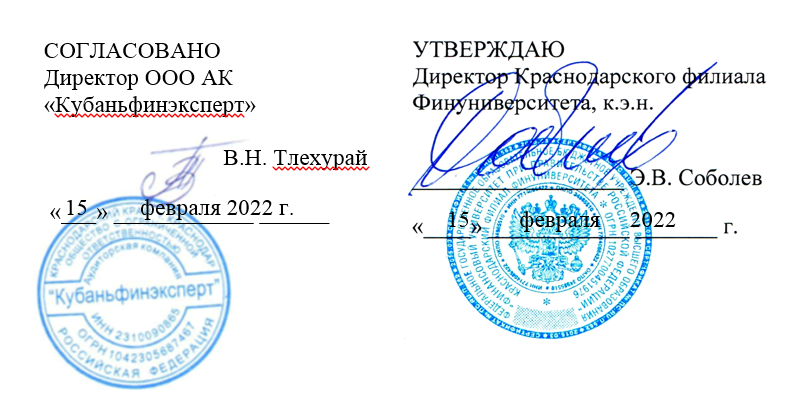 Игонина Л.Л., Маничкина М.В., Радченко М.В., Солонина С.В., Тимошенко Н.В.МЕТОДИЧЕСКИЕ РЕКОМЕНДАЦИИ ПО ПОДГОТОВКЕ И ЗАЩИТЕВЫПУСКНОЙ КВАЛИФИКАЦИОННОЙ РАБОТЫпо программе бакалавриата, направление подготовки 38.03.01 «Экономика»,профили «Финансы и кредит», «Учет, анализ и аудит»Рекомендовано Ученым советом Краснодарского филиала Финуниверситета (протокол № 48 от 15.02.2022 г)Одобрено кафедрой «Экономика и финансы» (протокол №  6 от 25.01.2022)Краснодар 2022УДК 336ББК 65М 54Рецензенты: доктор экономических наук, профессор кафедры «Экономика и финансы» Краснодарского филиала Финуниверситета Берлин С.И., доктор экономических наук, доцент, профессор кафедры «Экономика и финансы» Краснодарского филиала Финуниверситета Рощектаев С.А.Игонина Л.Л., Маничкина М.В., Радченко М.В., Солонина С.В., Тимошенко Н.В. Методические рекомендации по подготовке и защите выпускной квалификационной работы по программе бакалавриата по направлению подготовки 38.03.01 «Экономика», профили «Финансы и кредит», «Учет, анализ и аудит». — Краснодар: Краснодарский филиал Финуниверситета, кафедра «Экономика и финансы», 2022. — 79 с.Методические рекомендации по подготовке и защите выпускной квалификационной работы по программе бакалавриата предназначены для студентов, обучающихся по направлению 38.03.01 «Экономика», профили «Финансы и кредит», «Учет, анализ и аудит».Методические рекомендации содержат общие положения, порядок определения темы, руководства и контроля подготовки выпускной квалификационной работы, требования к ее оформлению, правила подготовки к защите, процедуру защиты выпускной квалификационной работы, критерии ее оценки, а также примерную тематику выпускных квалификационных работ по направлению 38.03.01 «Экономика», профили «Финансы и кредит», «Учет, анализ и аудит».Формат 6090/16. Гарнитура Times New Roman Усл. п.л. 3,6. Изд. № 	от 	2021. Тираж 100 экз.Заказ №  	Отпечатано в Краснодарском филиале Финуниверситета© Игонина Л.Л., Маничкина М.В., Радченко М.В., Солонина С.В., Тимошенко Н.В.© Краснодарский филиал Финуниверситета, 2022Общие положенияМетодические рекомендации разработаны по образовательной программе бакалавриата по направлению подготовки 38.03.01 «Экономика», профили «Финансы и кредит», «Учет, анализ и аудит» в соответствии с Положением о выпускной квалификационной работе по программе бакалавров в Финансовом университете, утвержденным Приказом от 18.09.2021 № 2203/о.Согласно федеральному государственному образовательному стандарту высшего образования защита выпускной квалификационной работы, включая подготовку к процедуре защиты и процедуру защиты, входит в состав государственной итоговой аттестации бакалавров экономики.Выпускная квалификационная работа выполняется в соответствии с учебным планом и имеет своей целью:систематизацию, закрепление и расширение теоретических и практических знаний по направлению и применение этих знаний при решении конкретных научных, экономических и производственных задач;развитие навыков ведения самостоятельной работы и применения методик исследования и экспериментирования при решении разрабатываемых в выпускной работе проблем и вопросов;выяснение подготовленности студентов для самостоятельной работы в различных областях экономики России в современных условиях.Подготовка и защита выпускной квалификационной работы позволяют проверить полученные студентом теоретические знания, практические умения и навыки, а также оценить уровень владения выпускником следующими компетенциями:а) инструментальные:способность применять нормы государственного языка Российской Федерации в устной и письменной речи в процессе личной и профессиональной коммуникаций (УК-2);способность применять знания иностранного языка на уровне, достаточном для межличностного общения, учебной и профессиональной деятельности (УК-3);способность использовать прикладное программное обеспечение при решении профессиональных задач (УК-4);способность использовать основы правовых знаний в различных сферах деятельности (УК-5);способность применять методы физической культуры для обеспечения полноценной социальной и профессиональной деятельности (УК-6);способность создавать и поддерживать безопасные условия жизнедеятельности, владеть основными методами защиты от возможных последствий аварий, катастроф, стихийных бедствий (УК-7)б) системные:способность осуществлять поиск, критически анализировать, обобщать и систематизировать информацию, использовать системный подход для решения поставленных задач (УК-10);способность к постановке целей и задач исследований, выбору оптимальных путей и методов их достижения (УК-11);в) общепрофессиональные компетенции:владение основными научными понятиями и категориальным аппаратом современной экономики и их применение при решении прикладных задач (ПКН-1);г) расчетно-экономические:способность на основе существующих методик, нормативно – правовой базы рассчитывать финансово – экономические показатели, анализировать и содержательно объяснять природу экономических процессов на микро и макроуровне (ПКН-2);способность осуществлять сбор, обработку и статистический анализ данных, применять математические методы для решения стандартных профессиональных финансово–экономических задач, интерпретировать полученные результаты (ПКН-3);д) аналитические:- способность оценивать показатели деятельности экономических субъектов (ПКН-4);способность составлять и анализировать финансовую, бухгалтерскую, статистическую отчетность и использовать результаты анализа для принятия управленческих решений (ПКН-5);способность предлагать решения профессиональных задач в меняющихся финансово – экономических условиях (ПКН-6).Профессиональных компетенций профиля «Финансы и кредит»:способность выполнять профессиональные обязанности по осуществлению текущей деятельности финансовых служб организаций и финансово-кредитных институтов, разрабатывать современные финансовые и кредитные продукты и услуги, реализовывать их и организовывать эффективную деятельность участников финансово-кредитной сферы (ПКП-1);способность готовить информационно-аналитическое обеспечение для разработки прогнозов, стратегий и планов деятельности финансовых служб организаций и финансово-кредитных институтов; осуществлять их мониторинг, анализировать и контролировать ход их выполнения (ПКП-2);способность рассчитывать, анализировать и интерпретировать информацию, необходимую для выявления тенденций в функционировании и развитии финансово-кредитной сферы и осуществлению консультирования ее участников (ПКП-4).Профессиональных компетенций профиля «Учет, анализ и аудит»:способность	к	применению	в	профессиональной	деятельности российских и международных нормативных документов (ПКП-1);способность к организации и ведению	бухгалтерского финансового и управленческого учета в экономических субъектах (ПКП-2);способность	к	применению	методов	экономического	анализа,подготовки и представления аналитических обзоров и обоснований, помогающих сформировать профессиональное суждение при принятии управленческих решений на уровне экономических субъектов (ПКП-3);способность к подготовке и проведению аудиторских проверок, осуществлению контрольных процедур и организации системы внутреннего контроля в организациях разного профиля и организационно-правовых форм (ПКП-4);способность к использованию специальных программных продуктов, применяемых для выполнения бухгалтерско-аналитических и контрольных функций в экономическом субъекте (ПКП-5).Определение и утверждение темы выпускной квалификационной работыПримерный перечень тем ВКР ежегодно формируется кафедрой «Экономика и финансы» совместно с представителями организаций-работодателей, обсуждается и утверждается на заседании кафедры.Тематика ВКР (Приложение А) разрабатывается с учетом:современных требований и задач, стоящих перед реальным сектором экономики совместно с представителями организаций-работодателей;научных интересов кафедры и студентов;рекомендаций организаций – работодателей.Кафедра доводит тематику ВКР до сведения студентов очной формы обучения не позднее 15 сентября завершающегося учебного года, очно-заочной и заочной формы обучения – не позднее 01 апреля учебного года, предшествующего году ГИА. Информация размещается на странице кафедры сайта филиала.Студенты очной формы обучения обязаны выбрать тему ВКР, согласовать ее с потенциальным руководителем ВКР и передать ее на кафедру не позднее 15 октября  завершающего  учебного года,  очно-заочной и заочной формы обучения – не позднее 15 мая учебного года, предшествующего году ГИА. Форма заявления о закреплении темы ВКР приведена в Приложении Б.Кафедра осуществляет закрепление тем за руководителями ВКР в соответствии с их научными интересами и нормами времени для расчета объема учебной работы профессорско-преподавательского состава, а также с учетом его согласия на заявлении студента.Закрепление тем и руководителей ВКР за студентами (при необходимости консультантов) осуществляется приказом филиала Финансового университета в установленном порядке не позднее 15 ноября завершающего учебного года по очной форме обучения и 15 июня учебного года, предшествующего году ГИА, по очно-заочной и заочной форме обучения.2.3. Изменение темы ВКР в исключительных случаях возможно не позднее, чем за 1 месяц, а уточнение темы - не позднее, чем за 10 календарных дней до даты начала ГИА, на основании согласованного с руководителем ВКР личного заявления студента, составленного на имя заведующего кафедры, с обоснованием причины корректировки. Изменение или уточнение темы оформляется приказом Краснодарского филиала Финансового университета.Руководство и контроль подготовки выпускной квалификационной работыВ обязанности руководителя ВКР входит:оказание помощи при составлении плана ВКР;формирование и утверждение плана-задания на ВКР (Приложение Г);консультирование студента в соответствии с графиком подготовки ВКР (Приложение В);консультирование студента по подбору литературы, информационного и фактического материала;содействие в выборе методики исследования;проведение систематических консультаций со студентами по проблематике работы, предоставление квалифицированных рекомендаций по содержанию ВКР;осуществление постоянного контроля за ходом подготовки ВКР в соответствии с графиком и планом ВКР;осуществление контроля за качеством подготовки ВКР и принятие решения о размещении обучающимся завершенной ВКР в электронном виде (ЭВКР) на платформе org.fa.ru, входящей в электронную информационно-образовательную среду Финансового университета (далее – платформе);информирование служебной запиской заведующего кафедрой, а также руководства филиала в случае нарушения студентами графика подготовки ВКР для применения мер воздействия, предусмотренных Правилами внутреннего трудового и внутреннего распорядка обучающихся, утвержденными приказом Финансового университета от 15.07.2013 № 1335/о;проверка размещенной работы, в том числе анализ отчета системы «Антиплагиат.ВУЗ» на наличие заимствований, принятие решения о ее готовности, а также подготовка и размещение на платформе письменного отзыва о работе студента в период подготовки ВКР (Приложение Д);консультирование студента при подготовке презентации и доклада для защиты ВКР;присутствие на защите ВКР, при условии его незанятости в аудиторной работе со студентами.Консультант (при необходимости) обязан:оказывать консультационную помощь студенту в выборе методики исследования, в подборе литературы и фактического материала в части содержания консультируемого вопроса;давать квалифицированные рекомендации в части содержания консультируемого вопроса;контролировать ход выполнения ВКР в части содержания консультируемого вопроса.Студент в рамках подготовки ВКР обязан:выбрать и согласовать с потенциальным руководителем тему ВКР;разработать план и согласовать с назначенным руководителем план-задание ВКР, а также разместить его для утверждения руководителем на платформе не позднее 15 календарных дней с даты издания приказа о закреплении темы ВКР;систематически работать над ВКР в соответствии с установленными графиком и требованиями к выполнению ВКР;осуществлять поиск по библиографическим и иным источникам, включая зарубежные, выстраивать логику работы, обобщать и систематизировать понятийный аппарат, выявлять тенденции и проблемы в соответствии с выбранным предметом и объектом исследования, использовать разнообразный аналитический инструментарий и интерпретировать полученные результаты, анализировать, выявлять и описывать передовые практики, предлагать пути и способы решения выявленных проблем по предмету и объекту исследования, формулировать методические и практические рекомендации; регулярно общаться с руководителем ВКР (и консультантом при наличии) и информировать его о проделанной работе;оформить ВКР в соответствии с установленными требованиями;загрузить ВКР на платформу для проверки работы руководителем;информировать руководителя о размещении ВКР на платформе;пройти процедуру предзащиты ВКР;разместить окончательную версию ВКР в установленные сроки;подготовить доклад и презентацию для защиты ВКР, согласовать их с руководителем ВКР.Подготовка выпускной квалификационной работы, ее структура и содержание ВКР должна отвечать следующим требованиям:наличие в работе всех структурных элементов исследования: теоретической, аналитической и практической составляющих;использование в аналитической части исследования статистической информации, обоснованного комплекса методов и методик, способствующих раскрытию сути проблемы;целостность работы, которая проявляется в связанности теоретической и практической его частей;перспективность исследования: наличие в работе материала, который может стать источником дальнейших исследований;достаточность и современность использованного библиографического материала.ВКР должна включать следующие структурные элементы:титульный лист (Приложение Е);оглавление;введение;основная часть, структурированная на главы и параграфы;заключение;список использованных источников;приложения.Требования к содержанию каждого структурного элемента.Содержание выпускной квалификационной работы составляется, исходя из сформулированных цели и задач исследования в соответствии с планом-заданием на ВКР. Содержание должно полностью раскрывать тему, названия разделов - отражать ключевые вопросы темы, а названия подразделов — более конкретные вопросы. Каждый раздел и подраздел должны иметь свою нумерацию. Образцы содержаний представлены в Приложении Ж.Введение является важной частью работы, поэтому оно должно быть тщательно проработано, выверено логически, стилистически, орфографически и пунктационно. Несмотря на то, что введение открывает выпускную квалификационную работу, его окончательный текст пишется уже после написания основной части. Структурно введение состоит из нескольких логических элементов, большинство из которых были сформулированы ранее, а на заключительном этапе их необходимо лишь отредактировать. Введение выпускной квалификационной работы должно содержать обоснование выбора темы выпускной квалификационной работы (ее актуальности и значения, степени разработанности проблемы в экономической литературе), формулировку цели и задач, объекта и предмета исследования, теоретико-методологической и информационной (эмпирической) базы, структуры и логики исследования.Объем введения выпускной квалификационной работы — 2–3 страницы. Актуальность темы выпускной квалификационной работы обосновывается, с одной стороны, анализом сложившейся ситуации, с другой — недостаточностью ее научной разработки, а также имеющихся методов и приемов для разрешения сложившейся ситуации.  Актуальность темы работы   — это та причина, по которой в настоящее время возникла потребность в ее исследовании.Обоснование выбора темы традиционно связывают не только с актуальностью исследуемой проблемы, но и степенью ее изученности в экономической литературе. Именно эти обстоятельства (важность проблемы, своевременность и необходимость ее решения, а также не разработанность ряда теоретических и практических аспектов исследуемой проблемы или необходимость развития имеющихся подходов к ее решению), как правило, лежат в основе выбора темы, определения цели и задач исследования.При определении цели выпускной квалификационной работы следует указать, какой результат хочет достичь студент своей исследовательской деятельностью. Формулировка цели работы тесно корреспондируется с ее названием. Это обусловлено тем, что цель работы должна раскрывать ее основную идею. Вместе с тем цель работы должна быть сформулирована таким образом, чтобы она отражала не только анализ проблемы, но и пути ее решения.Задачи выпускной квалификационной работы – это промежуточные этапы, достижение которых необходимо для реализации поставленных целей. Приводятся исследовательские действия, которые необходимо выполнить для достижения поставленной в работе цели, для решения проблемы или для проверки сформулированной гипотезы исследования. Формулировка задач работы тесно корреспондируется с планом, поскольку в них производится описание плана исследовательских действий. Результат решения поставленных в работе задач обязательно должен быть отражен в заключении, выводах и рекомендациях. Формулировка задач исследования осуществляется в редакции «изучить», «проанализировать», «определить», «разработать» и т.д. Задачи указываются с новой строки, через дефис и отделяются точкой с запятой.Объект и предмет исследования соотносятся между собой как целое и часть или как общее и частное. Объект исследования — явление (процесс), порождающее проблемную ситуацию, избранное для изучения.Предмет исследования — частный аспект проблемы, который находится в границах объекта исследования, одна или несколько сторон, характеризующие объект исследования, его существенные свойства и отношения. Предмет исследования определяет тему исследования.Например, объект и предмет исследования могут быть сформулированы следующим образом:тема выпускной квалификационной работы «Управленческий учет и анализ затрат на производство продукции (работ, услуг) в организации»: объект исследования - финансово-хозяйственная деятельность организации, связанная с осуществлением затрат на производство продукции (работ, услуг) организации, предмет исследования - совокупность методов, инструментов управленческого учета и анализа затрат на производство продукции (работ, услуг) в организации;тема выпускной квалификационной работы «Бухгалтерский учет и аудит расчетов с персоналом по оплате труда»: объект исследования - учетные процессы расчетов с персоналом по оплате труда организации, предмет исследования - совокупность методов, инструментов бухгалтерского учета и аудита расчетов с персоналом по оплате труда;тема выпускной квалификационной работы «Управление финансовой устойчивостью предприятия»: объект исследования - финансовое состояние предприятия, предмет исследования - совокупность показателей, характеризующих финансовую устойчивость предприятия;тема выпускной квалификационной работы «Анализ и управление денежными потоками предприятия»: объект исследования - денежные потоки предприятия, предмет исследования - совокупность теоретических и практических подходов к анализу и управлению денежными потоками предприятия;тема выпускной квалификационной работы «Технология работы с банковскими картами в кредитной организации»: объект исследования - деятельность коммерческого банка на рынке банковских карт, предмет исследования – организация операций с банковскими картами в коммерческом банке;тема выпускной квалификационной работы «Управление прибылью кредитной организации»: объект исследования - прибыль коммерческого банка, предмет исследования - совокупность методов и инструментов управления прибылью в коммерческом банке.При описании теоретико-методологической основы исследования необходимо обозначить научные концепции и положения, представленные в трудах отечественных и зарубежных ученых в области экономики и финансов, исследовавших различные аспекты избранной темы, а также определить методологию проводимого исследования, проанализировать список имеющихся источников. Следует привести краткую характеристику использованной литературы с перечислением фамилий ученых, на работы которых студент опирается в своем исследовании. Под методологией исследования понимается совокупность методов научного познания, используемых для достижения цели исследования. В работе могут быть применены как общенаучные методы познания экономический явлений и процессов (диалектический, системный, комплексный, функциональный подходы), так и специальные методы исследования (балансовый, экономического и статистического анализа, моделирования, экспертных оценок, стандартный математический аппарат).Информационная база исследования — это источники информации, на основании которых осуществляется написание выпускной квалификационной работы. Информационной базой исследования могут служить учебники, монографии, статьи, материалы периодической печати и научно-практических конференций, законодательные и нормативные документы, нормативно- справочные, статистические материалы, информационные порталы и сайты, бухгалтерская отчетность предприятий и т.д. Эмпирическая база исследования — это те факты, данные, на основе которых проводится наблюдение, строятся гипотезы и модели, делаются выводы.Основная часть выпускной квалификационной работы может содержать две или три главы.Каждая глава состоит, как правило, из трех или четырех параграфов (не менее двух). Название глав не должно повторять название темы, а название параграфов — названия глав.Содержание основной части должно соответствовать избранной теме и полностью раскрывать ее.Основная часть выпускной квалификационной работы должна:отразить знание студентом экономических понятий и категорий, закономерностей функционирования экономических явлений и процессов;соответствовать действующим нормативным правовым актам, регулирующим исследуемую проблематику, не иметь терминологических ошибок;содержать расчеты и оценку показателей, характеризующих исследуемые процессы;отразить умение студента проводить самостоятельный анализ и выявлять проблемы по обозначенной теме;содержать обоснование путей решения, формирования прогнозов дальнейшего развития.Описание исторического и зарубежного опыта должно сопровождаться оценкой возможности его использования в Российской Федерации. Стиль изложения материала должен быть научным.При подготовке основной части выпускной квалификационной работы обязательными являются ссылки на использованные студентом источники (научную, методическую, учебную и т.д.).Требования к оформлению ссылок изложены в настоящих Методических рекомендациях. Наличие ссылок свидетельствует о качестве изучения темы, научной добросовестности автора работы. Воспроизведение материала без указания на источник квалифицируется как плагиат.В первой главе работы определяются теоретические аспекты темы (содержание понятий, их классификации, принципы, методы организации и т.д.), формулируются существующие точки зрения на исследуемые вопросы со ссылками на источники, а также своя аргументированная позиция по данному вопросу, дается характеристика нормативно-правовой базы, рассматривается исторический и зарубежный опыт. Объем первой главы —25-30 страниц.Во второй главе работы проводится анализ исследуемых процессов в хозяйственной практике (в т.ч. с использованием материала, собранного  в ходе выполнения программ производственных практик); обобщаются результаты анализа, описываются выявленные закономерности и тенденции; дается оценка эффективности исследуемых процессов; формулируются предложения и рекомендации по решению актуальных задач и рассматриваемых проблем.Анализ или оценка проводится за период не менее 3-х лет (обычно за последние 3 года), что позволяет изучить динамику исследуемых процессов; выявить причины сложившегося положения, тенденции и закономерности развития; дать им объективную оценку; определить пути устранения недостатков. Проводимый анализ должен сопровождаться построением таблиц, рисунков (диаграмм, схем, графиков) и т.п., на основе которых должны быть сделаны выводы.В первом параграфе второй главы работы дается организационно- правовая и финансово-экономическая характеристика исследуемого предприятия.При этом студенты, выполняющие выпускную квалификационную работу, связанную с бухгалтерским учетом, отчетностью и аудитом, должны представить характеристику организации учетной работы на предприятии, а также применяемого режима налогообложения; студенты, выполняющие выпускную квалификационную работу, связанную с финансами и кредитом – характеристику организации финансовой службы предприятия. В пункте 2.1 необходимо привести результаты оценки анализа основных экономических показателей деятельности организации, а также финансового состояния организации на основе структурно-динамического анализа баланса, расчета показателей ликвидности, платежеспособности, финансовой устойчивости, деловой активности, рентабельности. Студенты, выполняющие выпускную квалификационную работу по теме, непосредственно связанной с анализом и оценкой финансового состояния организации, при описании финансово- экономической характеристики приводят результаты экспресс-анализа финансового состояния организации, например, на основе рейтинговых и балльных моделей оценки.Образец оформления информации об основных экономических показателях деятельности организации представлен в таблице 1.Объем второй главы —25–30 страниц.В последнем параграфе второй главы выпускной квалификационной работы на основе выявления и обобщения ключевых проблем экономического развития в исследуемой области разрабатываются практические рекомендации по решению обозначенных проблем, подтвержденные авторскими расчетами, определяется экономический эффект от внедрения предложенных рекомендаций, формулируются выводы и предложения.Таблица 1 - Основные экономические показатели ООО «Титан» за 2019-2021 гг.Если выпускная квалификационная работа состоит из трех глав, то во второй главе работы проводится анализ исследуемых процессов в хозяйственной практике (в т.ч. с использованием материала, собранного в ходе выполнения программ производственных практик); обобщаются результаты анализа, описываются выявленные закономерности и тенденции; дается оценка эффективности исследуемых процессов. В третьей главе рассматриваются и обосновываются направления выявленных проблем, предлагаются пути решения исследуемой (разрабатываемой) проблемы; конкретные практические рекомендации и предложения по совершенствованию исследуемых (разрабатываемых) явлений и процессов. В данной главе должны быть сделаны самостоятельные выводы и представлены экономические расчеты. Объем первой главы – 20–25 страниц, второй главы – 25-30 страниц, третьей главы —15-25 страниц.Заключение выпускной квалификационной работы является ее завершающей частью, которая содержит выводы и предложения, полученные в ходе всего исследования, включая его теоретическую и практическую составляющие. Выводы общего порядка, не вытекающие из результатов и содержания ВКР, не допускаются. Выводы также не могут подменяться механическим повторением выводов по отдельным главам.Заключение используется при подготовке доклада студента для защиты бакалаврской работы. Объем заключения — 4-5 страниц.Список использованных источников должен содержать сведения о нормативных правовых актах, учебных, методических и научных изданиях (на русском и иностранном языках), публикациях в периодической печати, а также базах данных, информационно-справочных системах и Интернет-ресурсах, использованных студентом в ходе выполнения работы. Объем списка использованных источников — 3–5 страниц.Для написания выпускной квалификационной работы студент должен использовать не менее 40 источников.В составе приложения могут быть представлены материалы, позволяющие раскрыть тему, имеющие вспомогательное значение для текста работы, но не включенные в ее основную часть (таблицы, рисунки, графики, схемы), копии документов, на основании которых проводилось исследование (материалы бухгалтерской отчетности организации).Объем выпускной квалификационной работы составляет не менее 60 и не более 80 страниц (без учета приложения).В качестве апробации результатов исследования указываются:участие студента в научных проектах, грантах, конкурсах, выступления на конференциях и т.п.;имеющиеся научные публикации по теме исследования;справки о внедрении (при наличии). Примерная форма акта о внедрении результатов ВКР приведена в Приложении И.Список использованных источников должен содержать сведения об источниках, использованных при написании работы, которые приводятся в следующем порядке:федеральные конституционные законы и федеральные законы (в хронологической очередности - от последнего года принятия к предыдущему);нормативные правовые акты Президента Российской Федерации (в той же последовательности);нормативные правовые акты Правительства Российской Федерации (в той же очередности);прочие федеральные нормативные правовые акты;нормативные правовые акты субъектов Российской Федерации;муниципальные правовые акты;иные официальные материалы (резолюции-рекомендации международных организаций и конференций, официальные доклады, официальные отчеты и др.);монографии, учебники, учебные пособия (в алфавитном порядке);авторефераты диссертаций (в алфавитном порядке);научные статьи (в алфавитном порядке);источники на иностранном языке;Интернет-источники.Источники нумеруются арабскими цифрами без точки и печатаются с абзацного отступа. При использовании Интернет-источников необходимо указывать дату обращения. Пример оформления списка использованных источников приведен в Приложении К.4.5 Руководитель ВКР в обязательном порядке проводит анализ отчета ВКР, сформированный системой «Антиплагиат.ВУЗ». В случае выявления заимствований (без учета цитирований) в объеме более 15 % руководитель ВКР проводит анализ текста на соблюдение норм правомерного заимствования принимает решение о правомерности использования заимствованного текста в ВКР. При необходимости руководитель вправе дополнительно проверить работу на наличие заимствований. В случае выявления факта неправомерного заимствования при подготовке ВКР работа возвращается руководителем ВКР обучающемуся на доработку.При невыполнении требований руководителя по доработке ВКР и размещении работы, отчет по которой повторно показывает более 15 % заимствований (без учета цитирования), руководитель, как правило, готовит и размещает отрицательный отзыв на работу.Экспертная оценка уровня заимствований в ВКР отражается в отзыве руководителя ВКР.4.6 Студент обязан разместить полностью законченную, оформленную в соответствии с требованиями, а также согласованную с руководителем ВКР в электронном виде на платформе, не позднее 10 календарных дней до начала ГИА согласно календарному графику, ежегодно утверждаемому приказом об организации учебного процесса. Если студент не разместил на платформе ЭВКР в указанные сроки, то заведующий кафедрой служебной запиской информирует учебную часть о нарушении сроков представления ВКР и необходимости подготовки приказа об отчислении студента из Финансового университета как не выполнившего обязанностей по добросовестному освоению образовательной программы и выполнению учебного плана, включая подготовку ВКР.Размещение ЭВКР, дальнейшее ее рецензирование и допуск осуществляются в соответствии с Регламентом размещения, хранения и списания курсовых проектов (работ) и выпускных квалификационных работ обучающихся в электронном виде в информационно-образовательной среде Финуниверситета, утвержденным приказом Финуниверситета от 13.09.2021 № 1853/о.4.7 Загрузка студентом ЭВКР на платформе из личного кабинета означает подтверждение самостоятельности выполненной работы, аналогично собственноручной подписи на титуле, а также подтверждает согласие на обработку персональных данных, размещение и хранение ВКРП.Подготовка к защите и защита выпускной квалификационной работы После размещения на платформе полностью законченной, оформленной в соответствии с требованиями ЭВКР, руководитель составляет письменный отзыв о работе студента и размещает его на платформе. В случае удовлетворения ЭВКР всем требованиям, при отсутствии замечаний, которые не позволяют допустить работу к защите, руководитель осуществляет допуск ВКР к защите, устанавливая статус «Допущен (а) к защите».Статус «Допущен (а) к защите» устанавливается руководителем ВКР и в случае написанного им отрицательного отзыва, а также при невыполнении отдельных требований к оформлению или содержанию работы и невозможности ее исправить (например, из-за окончания срока размещения работы). Указанные несоответствия отражаются в отзыве руководителя до установления статуса. Установление статуса исключает внесение студентом или руководителем изменений в ВКР, а также загрузку новых версий файлов.Размещение отзыва руководителя и установление статуса «Допущен (а) к защите» аналогично собственноручной подписи руководителя на работе и осуществляется не позднее чем за 5 календарных дней до даты защиты ВКР.5.3 Заведующий кафедрой по итогам допуска руководителем ВКР к защите осуществляет ее проверку на соответствие требованиям и устанавливает на платформе в отношении ВКР статус «Соответствует требованиям/не соответствует требованиям».5.4 Получение отрицательного отзыва руководителя или статуса «Не соответствует требованиям» не является препятствием к представлению ВКР на защиту, однако в обязательном порядке озвучивается в ходе защиты ВКР. С целью контроля готовности студента к защите ВКР кафедра вправе организовать и провести предварительную защиту ВКР. Порядок и сроки проведения предзащиты ВКР определяются кафедрой и доводятся до сведения студентов и руководителей ВКР не позднее 7 календарных дней до даты ее проведения. Доклад студента на защите ВКР должен включать в себя:- обоснование избранной темы,- описание цели и задач работы,- круг рассматриваемых проблем и методы их решения,- результаты анализа практического материала и их интерпретация,- конкретные рекомендации по совершенствованию рассматриваемой темы.В заключительной части доклада характеризуется значимость полученных результатов и даются общие выводы.Доклад должен сопровождаться презентацией, иллюстрирующей основные положения работы с использованием мультимедийных средств, выполненной в программе Power Point. Количество слайдов – 10–15. Завершающим этапом подготовки ВКР является ее защита. К защите ВКР допускаются студенты, не имеющие академической задолженности и в полном объеме выполнившие учебный план или индивидуальный учебный план по соответствующей образовательной программе высшего образования, своевременно разместившие ВКР на платформе, успешно сдавшие государственный экзамен или отсутствовавшие на государственном экзамене по уважительной причине. Ответственный сотрудник кафедры направляет ЭВКР вместе с письменным отзывом руководителя ВКР, а также иными документами (дополнительными приложениями, отчетом системы Антиплагиат и др.) секретарю государственной экзаменационной комиссии (ГЭК) не позднее, чем за два календарных дня до дня защиты ВКР. Защита ВКР проводится в установленное расписанием проведения государственных аттестационных испытаний время на заседании ГЭК в очном формате.Процедура защиты ВКР включает в себя:- открытие заседания,- доклады студентов продолжительностью не более 10 минут. Конкретное максимальное время для доклада по ВКР озвучивается председателем ГЭК перед началом работы ГЭК,- вопросы членов комиссии по ВКР и докладу студента, а также смежной тематике. При ответах на вопросы студент имеет право пользоваться своей работой,- выступление руководителя ВКР либо, в случае его отсутствия, заслушивание текста отзыва с обязательным отражением замечаний и мнения руководителя о возможности рекомендации ВКР к защите,- заключительное слово студента, включающее в себя ответы на замечания руководителя.5.11 ГЭК при определении результата защиты ВКР принимает во внимание:- индивидуальную оценку членами ГЭК содержания работы, ее защиты, включая доклад, ответы на вопросы членов ГЭК,- наличие практической значимости и обоснованности выводов и рекомендаций, сделанных студентом в результате проведенного исследования,- оценку руководителем ВКР работы студента в период подготовки ВКР, степени ее соответствия требованиям, предъявляемым к ВКР, количество и серьезность замечаний,- наличие по теме ВКР опубликованных работ в научных изданиях, наличие подтверждения апробации результатов исследования в виде справки (акта) о внедрении.В случае возникновения спорной ситуации при равном числе голосов председатель обладает правом решающего голоса.5.12 Результата защиты ВКР студента определяется оценками «отлично», «хорошо», «удовлетворительно», «неудовлетворительно».5.13 По результатам защиты ВКР студент имеет право подать в апелляционную комиссию письменную апелляцию о нарушении, по его мнению, установленной процедуры проведения защиты ВКР. Апелляция подается лично студентом в апелляционную комиссию не позднее следующего рабочего дня после объявления результата защиты ВКР.Форма заявления в апелляционную комиссию, а также порядок проведения апелляции определен Порядком проведения государственной итоговой аттестации по программам бакалавриата и магистратуры в Финансовом университете, утвержденным приказом Финуниверситета от 14.10 2016 г. № 1988/о.5.14 Обучающиеся, не прошедшие государственное аттестационное испытание в форме защиты ВКР в связи с неявкой по уважительной причине (временная нетрудоспособность, исполнение государственных, общественных или служебных обязанностей, вызов в суд, транспортные проблемы (отмена рейса, отсутствие билетов, погодные условия), вправе пройти его в течение 6 месяцев после завершения ГИА. Студент должен в течение 2 дней после того, как отпали причины неявки, представить документ, подтверждающий причину его отсутствия.Студенты, не прошедшие государственное аттестационное испытание в форме защиты ВКР в связи с неявкой по неуважительной причине или в связи с получением оценки «неудовлетворительно», отчисляются из Финансового университета с выдачей справки об обучении как не выполнившие обязанностей по добросовестному освоению образовательной программы и выполнению учебного плана. Требования к оформлению выпускной квалификационной работы 	Выпускная квалификационная работа оформляется в соответствии с ГОСТ 7.32-2017 (Межгосударственный стандарт. Система стандартов по информации, библиотечному и издательскому делу. Отчет о научно-исследовательской работе. Структура и правила оформления); ГОСТ 7.80-2000 (Система стандартов по информации, библиотечному и издательскому делу. Библиографическая запись. Заголовок. Общие требования и правила составления); ГОСТ 7.82-2001 (Система стандартов по информации, библиотечному и издательскому делу. Библиографическая запись. Библиографическое описание электронных ресурсов); ГОСТ Р 7.0.12-2011 (Система стандартов по информации, библиотечному и издательскому делу. Библиографическая запись. Сокращение слов на русском языке. Общие требования и правила).Титульный лист оформляется по образцу, представленному в Приложение Е.Содержание выпускной квалификационной работы располагается после титульного листа (Приложение Г) и включает названия глав и параграфов работы с указанием их страниц (Приложение Ж).Текст выпускной квалификационной работы выполняется с использованием компьютера. Цвет шрифта должен быть черным, шрифт – Times New Roman, размер 14, межстрочный интервал - 1,5. Возможно использование полужирного шрифта для выделения названий структурных элементов работы. Не разрешается использовать компьютерные возможности акцентирования внимания на отдельных терминах, положениях, формулах путем использования шрифтов разной гарнитуры.Размещение текста работы предполагает наличие полей: сверху и снизу – 2 см, справа – 1 см, слева – 3 см. Абзацный отступ – 1,25 см. Колонтитулы: верхний – 2, нижний 1,25. Страницы выпускной квалификационной работы нумеруются арабскими цифрами. Номер страницы ставится в центре нижней части листа, без точки. Применяется сквозная нумерация страниц по всей работе, титульный лист включается в общую нумерацию страниц, при этом номер страницы на титульном листе не ставят.Нумерация ссылок ведется арабскими цифрами. Ссылки на использованные источники указываются порядковым номером библиографического описания источника в списке использованных источников и заключаются в квадратные скобки. Примеры оформления ссылки:Положением по бухгалтерскому учету «Доходы организации» ПБУ 9/99, доходами организации признается увеличение экономических выгод в результате поступления активов (денежных средств, иного имущества) и (или) погашения обязательств, приводящее к увеличению капитала этой организации, за исключением вкладов участников (собственников имущества) [5]. «Затраты — это денежная оценка стоимости материальных, трудовых, финансовых, природных, информационных и других видов ресурсов на производство и реализацию продукции за определенный расчетный период времени» [23, с. 142].В ВКР могут использоваться ссылки в форме и подстрочных ссылок, которые оформляются внизу страницы, где расположен текст, например цитата. Для этого в конце текста (цитаты) ставится цифра, обозначающая порядковый номер сноски на данной странице. Нумерация подстрочных сносок может быть сквозной по всему тексту работы.Заголовки во введении, заключении, списке использованных источников, приложениях располагают с выравниванием по центру, печатают прописными (большими) буквами (СОДЕРЖАНИЕ, ВВЕДЕНИЕ, ЗАКЛЮЧЕНИЕ, СПИСОК ИСПОЛЬЗОВАННЫХ ИСТОЧНИКОВ, ПРИЛОЖЕНИЕ), в конце заголовков структурных элементов работы ставят точку. Между заголовком и текстом пропускают одну строку.Заголовки и разделы выделяют полужирным шрифтом. Подразделы полужирным шрифтом не выделяются.Главы следует нумеровать арабскими цифрами с точкой после номера. Названия глав и параграфов записывают с абзацного отступа с точкой в конце. Если название главы содержит несколько предложений, их разделяют точкой. Переносы слов в наименованиях глав не допускаются. Названия глав, параграфов следует печатать строчными (маленькими) буквами, кроме первой– прописной (большой). Параграфы должны иметь нумерацию в пределах каждой главы. Номер параграфа или подраздела состоит из номеров главы и параграфа, разделенных точкой. Названия параграфов располагают по ширине строки с абзацным отступом. Между названием главы и названием параграфа пропускают одну строку. Между названием параграфа и текстом параграфа пропускают одну строку. Расстояние от предыдущего текста до заголовка параграфа – две строки полуторного интервала.Пример оформления названия главы и параграфа:Теоретические и методические основы обеспечения сбалансированности федерального бюджетаНеобходимость и особенности обеспечения сбалансированности федерального бюджетаНе допускается помещать заголовок параграфа отдельно от последующего текста. На странице, где приводят заголовок параграфа, должно помещаться не менее двух строк последующего текста. В противном случае параграф или подраздел начинают со следующей страницы. Текст каждой главы начинается с новой страницы. Это же правило относится и к другим основным структурным частям работы: введению, заключению, списку использованных источников, приложениям.В тексте выпускной квалификационной работы могут быть приведены перечисления. Перед каждой позицией перечисления следует ставить дефис. При необходимости ссылки в тексте работы на одно из перечислений, вместо дефиса ставятся строчные (маленькие) буквы в порядке русского алфавита, начиная с буквы а, после которых ставится скобка. Для дальнейшей детализации перечислений используют арабские цифры, после которых ставится скобка, а запись производится также с абзацного отступа.Пример:а) прямые расходы;б) косвенные расходы:косвенные основные;косвенные накладные.Каждый пункт, подпункт и перечисление записывают с абзацного отступа (отступ 5 знаков). Таблицы располагаются в выпускной квалификационной работе непосредственно после текста, в котором они упоминаются впервые, или на следующей странице, нумеруются арабскими цифрами сквозной нумерацией по всей работе или при большом количестве таблиц в рамках главы (2.1 и т. д.). Всем таблицам должны предшествовать упоминания о них в тексте работы. При упоминании таблицы в тексте следует писать слово «таблица» с указанием ее номера.Слово «Таблица», ее порядковый номер и через тире название таблицы помещают над таблицей слева без абзацного отступа. Точка в конце заголовка не ставится. После таблицы до следующего основного текста работы пропускают одну строку полуторного интервала.Разрывать таблицу и переносить часть ее на другую страницу можно только в том случае, если она не умещается на одной странице. При переносе части таблицы на другой лист заголовок помещают только над первой частью, над последующими частями слева пишут: «Продолжение таблицы» и указывают номер таблицы. При делении таблицы на части в ее «шапку» над первой частью добавляют номера граф. При этом нумеруют соответственно арабскими цифрами графы второй (перенесенной) части таблицы.Как правило, таблицы размером страницы размещают в приложении. Допускается помещать таблицу вдоль длинной стороны листа. Таблицу размещают таким образом, чтобы её можно было читать без поворота или с поворотом листа по часовой стрелке. В таблице допускается использовать 12 размер шрифта. При этом для единообразия выбранный размер шрифта должен использоваться во всех таблицах, имеющихся в работе.Расчет динамики аналитических показателей в таблице (абсолютное изменение (отклонение), относительное изменение (темп роста), относительное отклонение (темп прироста) может производиться как цепным, так и базисным способом. Варианты оформления таблиц, в которых расчет аналитических показателей производится цепным способом, представлены в Приложении Л (таблицы 1–4). Варианты оформления таблиц, в которых расчет аналитических показателей производится базисным способом, представлены в Приложении М (таблицы 1–4). Выбранный вариант оформления таблиц и расчета аналитических показателей должен использоваться во всех таблицах, имеющихся в работе.Рисунки (графики, схемы, диаграммы) следует располагать в выпускной квалификационной работе непосредственно после текста, в котором они упоминаются впервые, или на следующей странице. Они могут быть представлены в цветном и черно-белом виде (оформление должно быть единообразным или только черно-белое, или только цветное). Все рисунки должны быть пронумерованы арабскими цифрами. При нумерации рисунков может быть использована сквозная нумерация по всей работе или нумерация в рамках главы. Всем рисункам должны предшествовать упоминания о них в тексте работы с указанием номера. Пример оформления рисунков представлен на рисунке 1.70000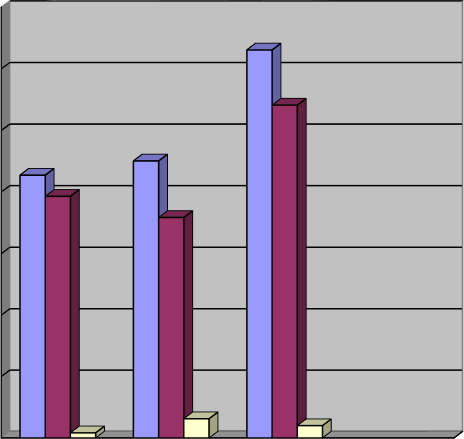 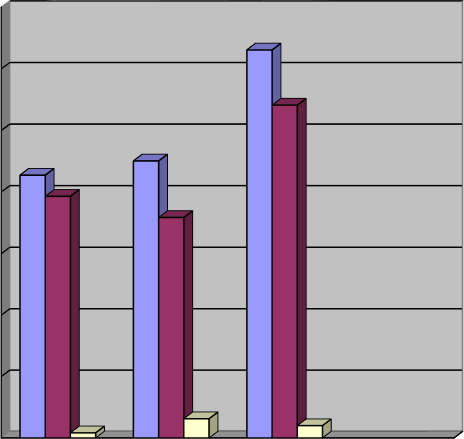 60000500004000030000200001000002019 г. 2020 г. 2021 г.Рисунок 1 - Динамика основных экономических показателей ООО «Титан» за 2019-2021 гг.Названия рисунков размещаются под ними, с выравниванием по центру страницы, точка в конце заголовка не ставится. После названия рисунка пропускают одну строку полуторного интервала.Формулы в выпускной квалификационной работе выделяют из текста в отдельную строку. Выше и ниже каждой формулы должна быть оставлена одна свободная строка.Пояснение значений символов и числовых коэффициентов следует приводить непосредственно под формулой в той же последовательности, в которой они даны в формуле.Формулы нумеруются арабскими цифрами сквозной нумерацией по всей работе, при этом номер формулы указывается в круглых скобках в крайнем правом положении на строке.Пример оформления формул:PR = pq – c – vq,	(1)где PR – прибыль от продажи продукции, денежных единиц; p – цена продажи единицы продукции, денежных единиц;q – количество проданных единиц продукции, натуральных единиц; c – совокупные постоянные затраты, денежных единиц;v – переменные затраты на единицу продукции, денежных единиц.Ссылки в тексте на порядковые номера формул дают в скобках: … в формуле (1) ….В выпускной квалификационной работе допускается использование общепринятых текстовых сокращений, например, тыс. руб., млн руб., млрд руб.Список использованных источников должен содержать сведения об источниках, которые использовались при написании работы, которые приводятся в следующем порядке:федеральные	конституционные	законы	и	федеральные	законы	(в хронологической очередности - от последнего года принятия к предыдущему);нормативные правовые акты Президента Российской Федерации (в той же последовательности);нормативные правовые акты Правительства Российской Федерации (в той же очередности);прочие федеральные нормативные правовые акты;нормативные правовые акты субъектов Российской Федерации;муниципальные правовые акты;иные официальные материалы (резолюции-рекомендации международных организаций и конференций, официальные доклады, официальные отчеты и др.);монографии, учебники, учебные пособия (в алфавитном порядке);авторефераты диссертаций (в алфавитном порядке);научные статьи (в алфавитном порядке);источники на иностранном языке;Интернет-источники.Источники нумеруются арабскими цифрами без точки и печатаются с абзацного отступа. При использовании Интернет-источников необходимо указывать дату обращения. Пример оформления списка использованных источников приведен в Приложении К.Законы и нормативные акты должны отражаться в последней редакции.Приложение располагаются после списка использованных источников. В тексте должны быть ссылки на приложение. Приложение располагают в порядке ссылок на него в тексте работы. Название приложения пишется строчными (маленькими) буквами, кроме первой – прописной (большой). Если приложение представляет собой отдельный рисунок или таблицу, то оно оформляется в соответствии с требованиями, предъявляемым к рисункам и таблицам. Приложение имеет общую со всей работой нумерацию страниц, но не входит в установленный объем выпускной квалификационной работы.При вынесении материала в приложение следует группировать связанные по смыслу таблицы и рисунки в одно приложение. Например,ПРИЛОЖЕНИЕ А Бухгалтерская отчетность за 2019 г. ПРИЛОЖЕНИЕ Б Бухгалтерская отчетность за 2020 г. ПРИЛОЖЕНИЕ В Бухгалтерская отчетность за 2021 г.Критерии оценки выпускной квалификационной работы Результаты защиты ВКР оцениваются по пятибалльной системе:«отлично», «хорошо», «удовлетворительно», «неудовлетворительно».Оценка «отлично» выставляется при условии, что работа имеет исследовательский характер, грамотно изложенную теоретическую часть, свидетельствующую о полноценных знаниях студента по исследуемой проблематике, аналитическую и практическую части, содержащие верные расчеты, а также обоснованные предложения и рекомендации. Материал изложен логично с соответствующими выводами. Цель и поставленные задачи работы достигнуты.При защите ВКР студент свободно оперирует данными исследования, свободно ориентируется в вопросах тематики исследования, правильно применяет эти знания при изложении материала, легко отвечает на поставленные вопросы, демонстрирует комиссии высокий уровень освоения компетенций в части знаний, умений и владений, перечисленных в п. 1.2. На работу имеется положительный отзыв руководителя.7.3 Оценка «хорошо» ставится, если: работа имеет исследовательский характер, грамотно изложенную теоретическую часть, свидетельствующую о хороших знаниях студента по исследуемой проблематике, аналитическую и практическую части, содержащие в целом верные расчеты, а также предложения и рекомендации, часть которых не вполне обоснованы. В целом материал излагается последовательно. При ее защите студент показывает знание вопросов темы, оперирует данными исследования, вносит предложения, ориентируется в вопросах тематики исследования, применяет эти знания при изложении материала, но имеются замечания при ответах на поставленные вопросы. На работу имеется положительный отзыв руководителя.7.4 Оценка «удовлетворительно» ставится, когда работа имеет исследовательский характер, содержит теоретическую часть, свидетельствующую о достаточных знаниях студента по исследуемой проблематике, базируется на практическом материале, но анализ выполнен поверхностно, просматривается непоследовательность изложения материала, представлены необоснованные предложения.При защите работы студент проявляет неуверенность, показывает слабое знание вопросов темы, не дает полного аргументированного ответа на заданные вопросы. В отзыве руководителя имеются замечания по содержанию работы и/или методике анализа.7.5 Оценка «неудовлетворительно» ставится, если работа не носит исследовательского характера, отсутствуют выводы, или они носят декларативный характер. При защите работы студент затрудняется отвечать на поставленные вопросы, при этом допускает существенные ошибки. В отзыве руководителя имеются критические замечания.ПРИЛОЖЕНИЕ АПримерная тематика выпускных квалификационных работНаправление 38.03.01 «Экономика», профиль «Финансы и кредит»Организация финансов предприятий малого бизнеса (на примере конкретного предприятия).Анализ и управление финансовыми ресурсами организации (на примере конкретной организации).Управление формированием долгосрочных источников финансирования деятельности компании (на примере конкретной компании).Управление формированием краткосрочных источников финансирования деятельности компании (на примере конкретной компании).Выбор источников финансирования проектов для развития компании (на примере конкретной компании).Анализ и управление собственным капиталом организации (на примере конкретной организации).Анализ и управление заемным капиталом организации (на примере конкретной организации).Анализ собственного и заемного капитала организации (на примере конкретной организации).Финансовая структура капитала компании, ее оптимизация (на примере конкретной компании). Анализ в системе управления стоимостью и структурой капитала компании (на примере конкретной компании).Анализ в системе управления собственным капиталом компании (на примере конкретной компании).Анализ и управление активами организации (на примере конкретной организации).Управление внеоборотными активами организации (на примере конкретной организации).Формирование и использование оборотного капитала организации (на примере конкретной организации).Планирование потребности в оборотных средствах организации (на примере конкретной организации).Анализ и оценка эффективности использования основных средств организации (на примере конкретной организации).Разработка системы управления основными средствами для организации (на примере конкретной организации).Анализ в системе управления основными средствами организации (на примере конкретной организации).Анализ и оценка эффективности использования оборотных активов организации (на примере конкретной организации).Анализ и управление дебиторской и кредиторской задолженностью организации (на примере конкретной организации).Анализ дебиторской задолженности организации (на примере конкретной организации).Управление дебиторской задолженностью в системе финансового менеджмента организации (на примере конкретной организации).Разработка системы управления денежными средствами для организации (на примере конкретной организации).Анализ и управление доходами коммерческой организации (на примере конкретной организации).Управление доходами и расходами коммерческой организации (на примере конкретной организации).Оптимизация операционного и финансового циклов организации (на примере конкретной организации).Управление запасами организации (на примере конкретной коммерческой организации).Управление себестоимостью продукции в организации (на примере конкретной организации).Резервы снижения затрат и их влияние на финансовые результаты организации (на примере конкретной организации).Управление затратами, объемом продаж и прибылью организации (на примере конкретной организации).Анализ формирования, распределения и использования финансовых результатов деятельности организации (на примере конкретной организации).Анализ и управление финансовыми результатами организации (на примере конкретной организации).Оценка и прогнозирование прибыли организации (на примере конкретной организации).Анализ в системе управления прибылью организации (на примере конкретной организации).Анализ и оценка прибыли и рентабельности организации (на примере конкретной организации).Анализ рентабельности капитала организации и выявление резервов ее роста (на примере конкретной организации).Резервы и пути повышения рентабельности организации (на примере конкретной организации).Оценка эффективности управления денежными потоками организации (на примере конкретной организации).Анализ и оценка инвестиционной привлекательности организации (на примере конкретной организации).Оценка финансового состояния организации и разработка мероприятий по его улучшению (на примере конкретной организации).Анализ финансового состояния организации и пути предотвращения несостоятельности (банкротства) (на примере конкретной организации).Диагностика и прогнозирование финансового состояния организации (на примере конкретной организации).Диагностика финансового состояния организации в системе антикризисного управления (на примере конкретной организации).Оценка и прогнозирование потенциального банкротства организации (на примере конкретной организации).Формы и методы финансового оздоровления компании (на примере конкретной компании).Формирование стратегии финансового оздоровления хозяйствующих субъектов (на примере конкретной организации).Кредитоспособность организации и ее оценка (на примере конкретной организации).Анализ и оценка деловой активности организации (на примере конкретной организации).Анализ и управление платежеспособностью и ликвидностью организации (на примере конкретной организации).Финансовая устойчивость организации и пути ее укрепления (на примере конкретной организации).Анализ и прогнозирование финансовой устойчивости организации (на примере конкретной организации).Моделирование финансовой устойчивости организации (на примере конкретной организации).Управление капиталом и оценка финансовой устойчивости организации (на примере конкретной организации). Управление долгосрочной и краткосрочной платежеспособностью организации (на примере конкретной организации).Анализ ликвидности организации и способы ее повышения (на примере конкретной организации). Повышение эффективности финансового планирования и контроля в системе финансового менеджмента организации (на примере конкретной организации). Финансовое планирование и прогнозирование в организации (на примере конкретной организации).Финансовое прогнозирование и его роль в обеспечении финансовой устойчивости организации (на примере конкретной организации).Бюджетирование как инструмент финансового планирования в организации (на примере конкретной организации).Финансовый контроль на предприятии: виды и организация (на примере конкретного предприятия).Сбалансированная система показателей как инструмент финансового и стратегического контроля компании (на примере конкретной компании).Оценка эффективности инвестиционного проекта организации (на примере конкретной организации).Разработка экономического обоснования инвестиционного проекта финансового оздоровления организации (на примере конкретной организации).Финансовое обоснование бизнес-плана инвестиционного проекта организации (на примере конкретной организации).Финансовое обоснование бизнес-плана стартапа (на примере конкретной организации).Лизинг как форма финансирования капитальных вложений организации (на примере конкретной организации).Организация финансового менеджмента организации и пути повышения его эффективности (на примере конкретной организации).Разработка ценовой политики организации как фактора повышения доходности предприятия (на примере конкретной организации).Оценка эффективности финансовой политики организации (на примере конкретной организации).Оценка эффективности дивидендной политики организации (на примере конкретной организации).Оценка эффективности инвестиционной политики организации (на примере конкретной организации).Разработка эмиссионной политики организации (на примере конкретной организации).Амортизационная политика и ее роль в воспроизводстве основного капитала организации (на примере конкретной организации).Амортизационная политика и ее влияние на финансовые результаты организации (на примере конкретной организации).Финансовые риски компаний: оценка и способы минимизации (на примере конкретной компании).Оценка безубыточности деятельности компании (на примере конкретной компании).Факторинг как метод финансирования российских компаний (на примере конкретной компании).Анализ капитальных вложений организации и источников их финансирования (на примере конкретной организации).Франчайзинг как альтернативный источник финансирования малого бизнеса (на примере конкретной организации).Иностранные инвестиции и их роль в развитии национальной экономики.Особые экономические зоны в России как форма привлечения иностранных инвестиций: механизм организации и потенциал развития.Форфейтинг в системе управления дебиторской задолженностью организации (на примере конкретной организации).Совершенствование подходов к управлению стоимостью бизнеса (на примере конкретного предприятия).Оценка инвестиционных рисков организации, пути их снижения (на примере конкретной организации).Мониторинг и приобретение непрофильных активов как способ повышения эффективности капитальных вложений организации (на примере конкретной организации).Планирование потребности в оборотных средствах организации (на примере конкретной организации). Анализ эффективности организации государственных закупок предприятия (на примере конкретного предприятия).Управление закупками и контрактами на предприятии (на примере конкретного предприятия).Порядок применения системы налогообложения для сельскохозяйственных производителей (на примере конкретной организации).Порядок исчисления налога на добавленную стоимость и пути его совершенствования (на примере конкретной организации).Исчисление налога на добавленную стоимость при экспортно-импортных операциях (на примере конкретной организации).Особенности расчета налога на прибыль организации в Российской Федерации (на примере конкретной организации).Налогообложение доходов физических лиц в Российской Федерации: анализ действующей практики т и ее совершенствование (на примере конкретной организации).Упрощенная система налогообложения и проблемы ее развития (на примере организации). Сравнительный анализ специальных налоговых режимов для малых предприятий (на примере конкретной организации).Налогообложение предприятий нефтегазового комплекса: особенности и пути совершенствования (на примере конкретного предприятия).Формирование налоговой стратегии и ее влияние на эффективность деятельности организации (на примере конкретной организации).Механизм формирования налогового менеджмента организации (на примере конкретной организации).Анализ и оценка влияния налоговых платежей на финансовые результаты деятельности организации (на примере конкретной организации).Роль анализа и прогнозирования налоговых платежей в формировании налоговой политики предприятия (на примере конкретного предприятия).Порядок расчета налоговой нагрузки организации и пути ее снижения (на примере конкретной организации).Налоговая нагрузка организации и методы ее оценки (на примере конкретной организации).Анализ платежей и расчетов предприятия с бюджетом (на примере конкретного предприятия).Анализ и оценка налоговых поступлений юридических лиц (на примере налоговой инспекции).Анализ и оценка налоговых поступлений физических лиц (на примере налоговой инспекции).Анализ эффективности налогового контроля (на примере налоговой инспекции).Управление налогами в системе финансового менеджмента (на примере конкретного предприятия).Совершенствование налогообложения предприятий малого бизнеса (на примере конкретного предприятия).Система налогообложения прибыли российских организаций (на примере конкретной организации).Экономическое обоснование расходов в системе налогообложения прибыли организации (на примере конкретной организации).Налоговая политика предприятия и направления ее совершенствования (на примере конкретного предприятия).Налоговое планирование и методы его реализации на предприятии (на примере конкретного предприятия).Оценка качества налогового администрирования налоговых органов (на примере налоговой инспекции).Совершенствование системы камерального контроля в Российской Федерации (на примере налоговой инспекции).Анализ налогового бремени юридических лиц в РФ (на примере конкретной организации).   Анализ и оценка эффективности работы налоговых органов (на примере налоговой инспекции или Управления ФНС России по субъекту РФ).   Выездная налоговая проверка и ее результативность (на материалах налоговой инспекции или Управления ФНС России по субъекту РФ).   Организация и методика налогового планирования и прогнозирования на предприятии (на примере конкретной организации). Налоговое регулирование инвестиционной деятельности в Российской Федерации (на примере конкретной организации).Налоговое регулирование деятельности субъектов малого предпринимательства в РФ (на примере конкретной организации).Особенности исчисления и уплаты НДС в строительном комплексе в РФ (на примере конкретной организации).Особенности налогообложения туристической деятельности в Российской Федерации (на примере конкретной организации).Акцизы на отдельные виды товаров: действующий механизм исчисления и уплаты; направления его совершенствования в РФ. (на примере конкретной организации).Акцизы на нефтепродукты: анализ действующего механизма и проблемы его совершенствования в РФ (на примере конкретной организации).Налогообложение природопользования: действующая система и перспективы ее развития в РФ (на примере конкретной организации).Особенности налогообложения банковских операций: анализ действующей практики и ее совершенствование (на примере конкретной кредитной организации).Особенности налогообложения организаций, имеющих обособленные подразделения и направления их оптимизации (на примере конкретной организации).Управление финансовыми ресурсами страховой организации (на примере конкретной страховой организации).Анализ инвестиционной деятельности страховых организаций (на примере конкретной страховой организации).Финансовое планирование в страховой организации (на примере конкретной страховой организации).Анализ и оценка финансового состояния страховой организации (на примере конкретной страховой организации).Анализ финансовых результатов деятельности страховой организации (на примере конкретной страховой организации).Анализ платежеспособности и финансовой устойчивости страховой организации (на примере конкретной страховой организации). Банкротство страховых организаций: процедура и особенности.Управление финансовыми рисками лизинговой компании (на примере конкретной лизинговой компании).Банковские продукты и услуги: сущность, виды и перспективы развития (на примере конкретного банка).Современные розничные банковские продукты и услуги (на примере конкретного банка).Активные операции коммерческого банка: классификация и способы оценки эффективности (на примере конкретного банка).Управление активными операциями коммерческого банка (на примере конкретного банка).Критерии и показатели оценки качества активов коммерческого банка (на примере конкретного банка).Кредитная политика коммерческого банка: понятие, структура, соответствие принятым стандартам (на примере конкретного банка).  Современная практика управления кредитным портфелем коммерческого банка (на примере конкретного банка).Анализ и оценка качества кредитного портфеля коммерческого банка (на примере конкретного банка).Деятельность коммерческих банков на рынке ипотечного жилищного кредитования (на примере банковского сектора Краснодарского края).Анализ и оценка рисков инвестиционной деятельности коммерческого банка (на примере конкретного банка).Особенности управления инвестиционным портфелем коммерческого банка (на примере конкретного банка).Ресурсы кредитной организации: сущность, структура, способы оценки (на примере конкретного банка). Инструменты формирования коммерческими банками устойчивой ресурсной базы (на примере конкретного банка).Формирование и оценка ресурсной базы кредитных организаций (на примере конкретного банка).Анализ эффективности управления ресурсами коммерческого банка (на примере конкретного банка).Анализ пассивных операций коммерческого банка (на примере конкретного банка).Современная практика оценки достаточности собственного капитала коммерческого банка (на примере конкретного банка).  Анализ депозитной политики коммерческого банка в современных условиях (на примере конкретного банка).Недепозитные источники формирования ресурсов коммерческого банка (на примере конкретного банка).Собственный капитал банка: понятие, структура и методы его оценки (на примере конкретного банка).Управление капиталом банка согласно Базельским требованиям (на примере конкретного банка).Услуги коммерческих банков предприятиям малого и среднего бизнеса и перспективы их развития (на примере конкретного банка).Формы обеспечения банковских ссуд (на примере конкретного банка).Методы обеспечения возвратности кредита в современных условиях (на примере конкретного банка).Анализ и оценка кредитоспособности предприятия-заемщика в коммерческом банке (на примере конкретного банка).Овердрафт как специфический вид кредита: проблемы и перспективы развития в современной практике российских банков (на примере конкретного банка).Платежно-расчетные услуги коммерческих банков (на примере конкретного банка).Система банк-клиент и перспективы ее развития (на примере конкретного банка).Финансовая устойчивость коммерческих банков: основные факторы и способы оценки (на примере конкретного банка).Операции коммерческих банков с ценными бумагами (на примере конкретного банка).Технология работы с банковскими картами в кредитной организации (на примере конкретного банка).Организация работы коммерческого банка с крупными корпоративными клиентами (на примере конкретного банка).Организация работы коммерческого банка с физическими лицами (на примере конкретного банка).Системный подход в управлении банковскими рисками (на примере конкретного банка).Банковские риски и методы их страхования (на примере конкретного банка).Особенности управления кредитным риском в современной банковской практике (на примере конкретного банка).Оценка и управление валютным риском в коммерческом банке (на примере конкретного банка).Стратегии управления процентным риском в коммерческом банке (на примере конкретного банка).Срочные валютные операции коммерческих банков (на примере конкретного банка).Оценка устойчивости и надежности коммерческого банка (на примере конкретного банка).Управление прибылью кредитной организации (на примере конкретного банка).Управление ликвидностью в коммерческом банке (на примере конкретного банка).Управление прибылью и ликвидностью коммерческого банка (на примере конкретного банка).Управление непроцентными доходами и расходами коммерческого банка (на примере конкретного банка).Управление портфелем ценных бумаг в коммерческом банке: проблемы и перспективы (на примере конкретного банка).Электронные системы платежей для физических лиц в коммерческом банке (на примере конкретного банка).Расчётно-кассовое обслуживание в коммерческом банке (на примере конкретного банка).Розничное кредитование в коммерческом банке (на примере конкретного банка).Стратегия развития коммерческого банка (на примере конкретного банка).Анализ формирования прибыли коммерческого банка (на примере конкретного банка).Организация банковских расчетов и платежей юридических лиц (на примере конкретного банка).Влияние надзорной политики Банка России на финансовую устойчивость коммерческих банков (на примере конкретного банка).Кредитный риск: оценка и методы управления (на примере конкретного банка).Организация ипотечного жилищного кредитования в коммерческом банке (на примере конкретного банка).Критерии и методы оценки финансовой устойчивости коммерческих банков (на примере конкретного банка).Организация работы коммерческого банка с частными клиентами с высоким уровнем доходов (private banking) (на примере конкретного банка).Современные методы управления доходностью активов в коммерческом банке (на примере конкретного банка).Современные кредитные технологии коммерческих банков (на примере конкретного банка). Стресс-тестирование в банке как способ минимизации и управления рисками (на примере конкретного банка). Репутационный риск банка: оценка и управление в современных условиях (на примере конкретного банка). Системный подход в реализации банковского риск-менеджмента (на примере конкретного банка). Системы оценки и управления кредитными рисками розничных клиентов (на примере конкретного банка). Роль Банка России в реализации функций по очищению финансового рынка от недобросовестных участников.Деятельность Банка России по регулированию наличного денежного обращения.Осуществление кассовых операций в кредитных и других организациях на территории Российской Федерации.Инфокоммуникационные технологии и их использование в стратегии развития кредитной организации (на примере конкретного банка).Антикризисное управление в коммерческих банках (на примере конкретного банка).Банковский маркетинг и его развитие на современном этапе (на примере конкретного банка).Оценка конкуренции в банковском секторе Российской Федерации (на примере конкретного банка).Система страхования банковских вкладов и ее роль в экономике.Ключевые показатели эффективности (KPI) деятельности коммерческих банков (на примере конкретного банка).Механизм рефинансирования и его влияние на функционирование банковского сектора экономики.Инновации и инновационные финансовые технологии в банковском бизнесе (на примере конкретного банка).Взаимодействие банковского и реального секторов экономики региона.Методики анализа кредитоспособности предприятий малого и среднего бизнеса (на примере конкретного банка).SWOT-анализ деятельности кредитных организаций (на примере конкретного банка).Межбанковское кредитование и его роль в развитии ресурсной базы банка (на примере конкретного банка).Развитие банковских систем в условиях изоляции.Оценка влияния льготных ипотечных программ на развитие строительной отрасли (на примере конкретного региона).Региональная неоднородность доходов населения как фактор неравномерного роста инфляции (на примере конкретного региона).Инструменты привлечения инвестиций в инфраструктурные проекты: зарубежная практика и возможности применения в России (на примере конкретного региона).Оценка рисков и эффективности инвестиций в ценные бумаги (на примере конкретной организации).Анализ показателей наличного денежного обращения и уровня жизни населения (на примере конкретного региона).Анализ практик центральных банков зарубежных стран по наблюдению за деятельностью нефинансовых предприятий и пути совершенствования проведения мониторинга Банком России.Актуальные вопросы повышения доступности финансовых услуг в отдаленных, малонаселенных и труднодоступных населенных пунктах в условиях глобальной цифровизации.Цифровой рубль как новая форма национальной валюты.Платежный ландшафт региона Российской Федерации (на примере конкретного региона).Стратегия повышения финансовой доступности финансовых услуг в Российской Федерации: практические аспекты реализации в регионах, первые результаты и дальнейшие шаги (на примере конкретного региона).Формы безналичных расчетов: анализ применения в регионах (на примере конкретного региона).Особенности финансирования бюджетных учреждений (на примере конкретного бюджетного учреждения).Финансовое планирование в бюджетных учреждениях (на примере конкретного бюджетного учреждения).Оценка бюджетной устойчивости региона (муниципального образования) (на примере конкретного региона или муниципального образования).Анализ инвестиционной привлекательности региона (муниципального образования) (на примере конкретного региона или муниципального образования).Межбюджетные отношения и их анализ в регионе (на примере конкретного региона).Финансовая политика региона (муниципального образования), повышение ее эффективности (на примере конкретного региона или муниципального образования).Формирование эмиссионной политики региона (муниципального образования) (на примере конкретного региона).Доходы и расходы бюджета, анализ и повышение эффективности (на примере конкретного региона или муниципального образования).Возможности и перспективы оптимизации расходов бюджета региона (муниципального образования) (на примере конкретного региона или муниципального образования).Анализ и оценка налоговых доходов местного бюджета (на примере конкретного муниципального образования).Анализ и оценка неналоговых доходов местного бюджета (на примере конкретного муниципального образования).   Налоговые доходы Российской Федерации: анализ и оценка.Налоговые доходы субъекта Российской Федерации: анализ и оценка (на примере конкретного региона).Анализ и оценка налоговых доходов федерального бюджета Российской Федерации.Особенности финансового обеспечения государственных (муниципальных) учреждений (образования, культуры, здравоохранения) (на примере конкретных муниципальных учреждений).Государственный долг Российской Федерации, его оптимизация.Государственный долг субъекта Российской Федерации, анализ и управление (на примере конкретного региона).Особенности управления муниципальным долгом в Российской Федерации (на примере конкретного муниципального образования).Управление государственным долгом субъекта Российской Федерации (на примере конкретного региона).Государственные заимствования в Российской Федерации: проблемы привлечения и использования.Привлечение и использование муниципальных заимствований в Российской Федерации (на примере конкретного муниципального образования).Влияние государственного долга на состояние государственных финансов.   Оценка долговой устойчивости регионов Российской Федерации (на примере конкретного региона).Дефицит местного бюджета и источники его финансирования (на примере конкретного муниципального образования).Бюджетные кредиты: сущность и роль в межбюджетном регулировании (на примере конкретного региона или муниципального образования).Анализ государственных программ (на примере государственной программы).Расходы бюджета субъекта Российской Федерации (муниципального образования): проблемы и перспективы формирования и исполнения (на примере конкретного региона или муниципального образования).Расходы федерального бюджета: особенности формирования и пути оптимизации.Дефицит бюджета субъекта Российской Федерации и источники его финансирования (на примере конкретного региона).Формирование и исполнение доходной части бюджета субъекта Российской Федерации (муниципального образования): проблемы и пути их решения (на примере конкретного региона или муниципального образования).Межбюджетные трансферты: сущность, виды и особенности предоставления в Российской Федерации.Бюджетное планирование и финансирование услуг в сфере здравоохранения (на примере конкретной бюджетной организации).Анализ бюджетных расходов на образование в Российской Федерации.Бюджетные расходы на финансирование агропромышленного комплекса: особенности и тенденции развития.Бюджетное финансирование инвестиций в российской экономике.Финансирование бюджетных организаций (на примере конкретной бюджетной организации).Контрактная система в сфере государственных закупок: региональный аспект (на примере конкретного региона).Оценка эффективности системы государственных закупок в Российской Федерации.Направление 38.03.01 «Экономика», профиль «Учет, анализ и аудит»1. Формирование учетной политики и анализ ее влияния на финансовые результаты организации (на примере конкретной организации).2. Оптимизация документооборота в соответствии с ФСБУ 27/2021 «Документы и документооборот в бухгалтерском учете»  (на примере конкретной организации).3. Проблемы рациональной организации бухгалтерского, налогового и управленческого учета на предприятиях малого бизнеса (на примере конкретной организации).4. Формирование корпоративной политики в области учета, анализа и аудита (на примере конкретной организации). 5. Особенности формирования учетной политики для предприятий малого (среднего – по выбору) бизнеса (на примере конкретной организации).6. Организация бухгалтерского учета вложений во внеоборотные активы в соответствии с ФСБУ 26/2020 «Капитальные вложения»  (на примере конкретной организации).7. Организация бухгалтерского учета наличия и движения основных средств в организации с использованием компьютерной программы 1С:Бухгалтерия (на примере конкретной организации).8. Учет и аудит операций с ценными бумагами (на примере конкретной организации).9. Особенности организации бухгалтерского учета наличия и движения основных средств в организации с учетом требований ФСБУ 6/2020 «Основные средства» и  (на примере конкретной организации).10. Порядок и проблемы  выявления и реализации возможности улучшения учетных, аналитических и контрольных процессов в организации (на примере конкретной организации).11. Организация бухгалтерского учета лизинговых операций организации лизингодателя с учетом требований ФСБУ 25/2018 «Бухгалтерский учет аренды» (на примере конкретной организации).12. Организация бухгалтерского учета лизинговых операций организации лизингополучателя с учетом требований ФСБУ 25/2018 «Бухгалтерский учет аренды» (на примере конкретной организации).13. Организация бухгалтерского учета и анализ отчетности малых предприятий (на примере конкретной организации).14. Особенности организации бухгалтерского учета в торговле (промышленности, строительстве, образовании, здравоохранении - по выбору) (на примере конкретной организации).15. Особенности организации бухгалтерского учета на предприятиях малого бизнеса с использованием компьютерной программы 1С:Бухгалтерия (на примере конкретной организации).16. Организация учета и планирования денежных средств торговой компании на основе информационной системы «1С: ERP Управление предприятием» (на примере конкретной организации).17. Особенности учета основных средств в торговле (промышленности, строительстве, образовании - по выбору) (на примере конкретной организации).18. Особенности формирования бухгалтерской (финансовой), налоговой и управленческой отчетности в организациях на основе информационной системы «1С: ERP Управление предприятием» (на примере конкретной организации). 19. Учет формирования и использования прибыли организации (на примере конкретной организации).20. Учет движения собственных и арендованных основных средств организации с учетом требований ФСБУ 25/2018 «Бухгалтерский учет аренды» (на примере конкретной организации).21. Бухгалтерский учет и анализ затрат на производство продукции (работ, услуг) в организации на основе информационной системы «1С: ERP Управление предприятием» (на примере конкретной организации).22. Управленческий учет и анализ затрат на производство продукции (работ, услуг) в системе «директ-костинг» в организации на основе информационной системы «1С: ERP Управление предприятием» (на примере конкретной организации).23. Определение безубыточности производства продукции (работ, услуг) и его значение в управленческом учете организации (на примере конкретной организации).24. Организация учета расчетов с персоналом по оплате труда с использованием компьютерной программы 1С:Бухгалтерия (на примере конкретной организации). 25. Учет выпуска и продажи готовой продукции с использованием компьютерной программы 1С:Бухгалтерия (по видам, отраслям) (на примере конкретной организации).26. Учет и аудит выпуска и продажи готовой продукции в организации (по видам, отраслям) (на примере конкретной организации).27. Организация бухгалтерского и налогового учета готовой продукции в организации (работ, услуг) (на примере конкретной организации).28. Учет и аудит движения денежных средств в организации (на примере конкретной организации).29. Использование автоматизированных систем для учета и анализа оборота товаров в оптовой (розничной – по выбору) торговле (на примере конкретной организации).30. Учет и аудит финансовых вложений в организации (на примере конкретной организации).31. Учет и аудит расчетов с поставщиками и подрядчиками (на примере конкретной организации).32. Учет и аудит расчетов с покупателями и заказчиками в организации (на примере конкретной организации).33. Учет и аудит расчетов по кредитам и займам в организации (на примере конкретной организации).34. Учет расчетов с бюджетом по налогам и сборам в организации с использованием компьютерной программы 1С:Бухгалтерия (на примере конкретной организации).35. Учет и аудит расчетов с бюджетом по налогам и сборам в организации (на примере конкретной организации).36. Учет расчетов с персоналом по оплате труда в организации с использованием компьютерной программы 1С:Бухгалтерия (на примере конкретной организации).37. Учет и аудит расчетов с подотчетными лицами в организации (на примере конкретной организации).38. Учет расчетов с дебиторами и кредиторами в организации с использованием компьютерной программы 1С:Бухгалтерия (на примере конкретной организации).39. Учет и аудит продаж продукции, работ и услуг в организации (на примере конкретной организации).40. Учет и анализ продаж продукции, работ и услуг в организации (на примере конкретной организации).41. Учет продаж продукции, работ и услуг и анализ финансовых результатов в организации (на примере конкретной организации).43. Совершенствование системы внутреннего контроля организации (на примере конкретной организации)44. Организация бухгалтерского учета формирования и использования финансовых результатов деятельности в организации (на примере конкретной организации).45. Учет и анализ финансовых результатов и использования прибыли организации (на примере конкретной организации).46. Аудит бухгалтерского баланса организации в соответствии с международными стандартами аудита (на примере конкретной организации).47. Порядок составления бухгалтерского баланса и оценка финансового состояния организации на его основе (на примере конкретной организации).48. Порядок составления отчета о финансовых результатах и оценка финансового состояния организации на его основе (на примере конкретной организации).49. Формирование показателей отчета о движении денежных средств и контроль за денежными потоками организации (на примере конкретной организации).50. Бухгалтерская (финансовая) отчетность и оценка финансового состояния организации (на примере конкретной организации).51. Бухгалтерский учет и аудит основных средств (на примере конкретной организации).53. Бухгалтерский учет и аудит внеоборотных активов организации (на примере конкретной организации)54. Учет и аудит расчетов с персоналом по оплате труда и другим расчетным операциям (на примере конкретной организации).56. Учет и аудит расчетов с дебиторами и кредиторами в организации (на примере конкретной организации).57. Учет и аудит движения товаров в организации (на примере конкретной организации)59. Аудит продаж продукции, товаров, работ, услуг (на примере конкретной организации).61. Организация бухгалтерского учета и аудита на предприятиях малого бизнеса (на примере конкретной организации).62. Организация учета движения денежных средств с помощью средств системы 1С (на примере конкретной организации)63. Бухгалтерский учет продаж продукции с использованием программы «1С: Предприятие» (на примере конкретной организации)64. Финансовая отчетность организации как источник информации при осуществлении налогового контроля (на примере конкретной организации).66. Аудит финансовой отчетности предприятия в соответствии с международными стандартами аудита (на примере конкретной организации).67. Аудит состояния бухгалтерского учета и внутреннего контроля оплаты труда (на примере конкретной организации).68. Современный бухгалтерский и налоговый учет на предприятиях малого бизнеса (на примере конкретной организации).69. Особенности бухгалтерского учета и отчетности при реорганизации и ликвидации юридических лиц (на примере конкретной организации).70. Организация бухгалтерского и налогового учета импортных сделок (на примере конкретной организации).71. Организация бухгалтерского и налогового учета экспортных сделок (на примере конкретной организации).72. Особенности организации бухгалтерского и налогового учета внешнеторговых операций (на примере конкретной организации).73. Организация бухгалтерского финансового учета расчетов с использованием интернет-эквайринга (на примере конкретной организации).74. Особенности организации бухгалтерского учета расчетов банковскими карточками (на примере конкретной организации).75. Организация бухгалтерского и налогового учета расходов на логистику (на примере конкретной организации).76. Организация бухгалтерского учета и распределения накладных затрат в строительных организациях (на примере конкретной организации).77. Особенности организации бухгалтерского и налогового учета торговли по образцам и каталогам в демонстрационном зале и call-центре (на примере конкретной организации).78. Особенности организации бухгалтерского и налогового учета факторинговых операций (на примере конкретной организации).79. Организация бухгалтерского и налогового учета по договору коммерческой концессии (франчайзинга) (на примере конкретной организации).80. Формирование и анализ показателей финансовой отчетности с учетом фактора инфляции (на примере конкретной организации).81. Организация бухгалтерского и налогового раздельного учета операций по налогу на добавленную стоимость (на примере конкретной организации).82. Организация и анализ контрольной работы налоговых органов Российской Федерации, пути повышения ее эффективности.83. Организация бухгалтерского учета и формирование финансовой отчетности в многопрофильных компаниях (на примере конкретной организации).84. Организация бухгалтерского и налогового учета обособленных подразделений организации (на примере конкретной организации).85. Особенности организации бухгалтерского учета в организациях, имеющих филиалы и обособленные подразделения (на примере конкретной организации).86. Модели организации управленческого учета на предприятии (на примере конкретной организации).87. Экспресс-анализ финансово-хозяйственной деятельности организации на основе бухгалтерской отчетности (на примере конкретной организации).88. Анализ и оценка кредитоспособности организации (на примере конкретной организации).89. Анализ финансовых результатов деятельности экономического субъекта как критерия устойчивости (на примере конкретной организации).90. Анализ формирования и использования чистой прибыли коммерческой организации (на примере конкретной организации).91. Система формирования показателей рентабельности коммерческой организации: анализ и оценка факторов ее роста (на примере конкретной организации). 92. Анализ рентабельности капитала коммерческой организации и резервов ее роста (на примере конкретной организации).93. Анализ деловой активности и экономической эффективности деятельности организации (на примере конкретной организации).94. Анализ и оценка эффективности использования внеоборотных активов организации (на примере конкретной организации).95. Анализ трудовых ресурсов коммерческой организации и оценка рациональности их использования (на примере конкретной организации).96. Анализ и оценка эффективности затрат на оплату труда в коммерческой организации (на примере конкретной организации).97. Организация учета и анализа затрат на качество продукции, работ, услуг в устойчиво развивающейся компании (на примере конкретной организации) 98. Анализ и оценка эффективности инвестиционной деятельности коммерческой организации (на примере конкретной организации).99. Анализ и оценка платежеспособности и финансовой устойчивости коммерческой организации (на примере конкретной организации).100. Анализ состава, структуры и динамики расходов коммерческой организации и оценка возможностей их оптимизации (на примере конкретной организации).101. Анализ себестоимости продукции (товаров, работ, услуг) коммерческой организации и оценка возможностей ее снижения (на примере конкретной организации).102. Рейтинговая оценка финансового состояния коммерческой организации (на примере конкретной организации).103. Анализ и оценка основного и оборотного капитала коммерческой организации (на примере конкретной организации).105. Анализ и оценка финансовых рисков организации на основе бухгалтерской отчетности (на примере конкретной организации).106. Анализ влияния структуры капитала организации на уровень её финансовой устойчивости (на примере конкретной организации).107. Анализ и контроль эффективности управления собственным капиталом организации (на примере конкретной организации).108. Анализ и оценка финансового состояния организации (на примере конкретной организации).109. Анализ и контроль использования материальных ресурсов организации и пути их оптимизации (на примере конкретной организации).110. Анализ рентабельности и деловой активности организации (на примере конкретной организации).111. Анализ и оценка финансовой устойчивости организации, выявление факторов её роста (на примере конкретной организации).112. Диагностика финансового состояния организации в целях предупреждения банкротства (на примере конкретной организации).113. Анализ и оценка объемов производства и продаж в коммерческой организации (на примере конкретной организации).114. Анализ финансового состояния как способ оценки уровня его устойчивости (на примере конкретной организации).115. Комплексный анализ производственной деятельности экономического субъекта (на примере конкретного предприятия).116. Анализ и оценка эффективности деятельности организации малого бизнеса (на примере конкретной организации).117. Анализ и оценка показателей себестоимости на предприятии (на примере конкретного предприятия).118. Анализ рентабельности производства продукции (работ, услуг) в организации (на примере конкретной организации).119. Анализ состояния, движения и эффективности использования кредитов и займов в организации (на примере конкретной организации).120. Анализ показателей прибыли и рентабельности организации (на примере конкретной организации).121. Анализ показателей динамики и структуры себестоимости и резервы ее снижения на предприятии (на примере конкретной организации).122. Анализ источников финансирования предприятия и оптимизация направлений их использования. (на примере конкретной организации).123. Совершенствование анализа состояния и эффективности использования трудовых ресурсов организации (на примере конкретной организации).124. Совершенствование анализа состояния товарных запасов и товарооборачиваемости торговой организации (на примере конкретной организации).125. Анализ ликвидности и деловой активности предприятия и пути их повышения (на примере конкретной организации).126. Экономический анализ в разработке и обосновании управленческих решений хозяйствующего субъекта (на примере конкретной организации).127. Анализ и управление дебиторской и кредиторской задолженностью организации (на примере конкретной организации).128. Бухгалтерский учет долгосрочных инвестиций организации и анализ источников их финансирования (на примере конкретной организации).129. Бухгалтерский и налоговый учет расходов на оплату труда в коммерческой организации с использованием компьютерной программы 1С:Бухгалтерия (на примере конкретной организации).130. Бухгалтерский и налоговый учет затрат организации, включаемых в себестоимость (на примере конкретной организации).131. Бухгалтерская отчетность некоммерческих организаций: состав, содержание и порядок составления (на примере конкретной организации).132. Формирование бухгалтерского баланса в условиях реорганизации и прекращения деятельности организации (на примере конкретной организации).133. Интегрированная отчетность как механизм формирования информации о комплексном состоянии деятельности компании (на примере конкретной организации).134. Бухгалтерский учет заемных средств и контроль расходов на их обслуживание (на примере конкретной организации).135. Бухгалтерский учет денежных средств и формирование показателей Отчета о движении денежных средств (на примере конкретной организации).136. Бухгалтерский учет и анализ движения товаров в торговой организации (на примере конкретной организации).137. Особенности организации бухгалтерского и налогового учета при применении он-лайн касс (на примере конкретной организации).138. Особенности налогового и бухгалтерского учета расходов, связанных с созданием и продвижением сайта (на примере конкретной организации).139. Организация бухгалтерского учета при продаже товаров через собственный интернет-сайт (на площадках маркетплейсов – по выбору) (на примере конкретной организации).140. Организация бухгалтерского и налогового учета в гостинице (на примере конкретной организации).141. Организация бухгалтерского и налогового учета в организации туристской сферы (на примере конкретной организации).142. Особенности бухгалтерского и налогового учета расходов на рекламу и маркетинговые услуги (на примере конкретной организации).143. Бухгалтерский учет операций с ценными бумагами (на примере конкретной организации).144. Организация бухгалтерского и налогового учета расчетов с бюджетом по налогу на прибыль (на примере конкретной организации).145. Организация бухгалтерского и налогового учета расчетов по взносам на социальное страхование (на примере конкретной организации).146. Организация управленческого учета затрат на производство и продажу продукции (работ, услуг) в организации (на примере конкретной организации).147. Управленческий учет и контроль затрат на производство и продажу продукции работ, услуг на основе бюджетирования в организации (на примере конкретной организации).148. Проблемы организации финансового и управленческого учета затрат на производство продукции (работ, услуг) (на примере конкретной организации).151. Организация и направления деятельности службы внутреннего аудита (на примере конкретной организации). 152. Организация учета запасов в соответствии с требованиями ФСБУ 5/2019 «Запасы» в организации (на примере конкретной организации).153. Влияние применения ФСБУ 5/2019 «Запасы» на показатели финансовой отчетности организации (на примере конкретной организации).154. Повышение прозрачности и достоверности финансовой отчетности в контексте основных тенденций развития бухгалтерского учета в РФ (на примере конкретной организации).155. Повышение аналитичности финансовой отчетности в контексте основных тенденций развития бухгалтерского учета в РФ (на примере конкретной организации).156. Аудит закупок товарно-материальных ценностей (на примере конкретной организации).158. Аудит затрат на производство и продажу продукции (на примере конкретной организации).159. Методика проведения аудита бухгалтерской отчетности организации (на примере конкретной организации).160. Аудит дебиторской и кредиторской задолженности (на примере конкретной организации).161. Организация и методика проведения аудиторской проверки малых предприятий (на примере конкретной организации)162. Аудит расчетов с покупателями и заказчиками (на примере конкретной организации)163. Организация бухгалтерского учета и внутреннего аудита в экономических субъектах (на примере конкретной организации).165. Организация и методика проведения аудиторской проверки торговых организаций (на примере конкретной организации).166. Особенности бухгалтерского учета и аудита в строительных организациях (на примере конкретной организации)167. Взаимосвязь бухгалтерского и налогового учёта и направления их оптимизации (на примере конкретной организации).168. Организация бухгалтерского и налогового учета на малых предприятиях (на примере конкретной организации)169. Налогообложение доходов физических лиц в Российской Федерации: анализ действующей практики и её совершенствование (на примере конкретной организации).170. Действующий механизм исчисления и уплаты налога на доходы физических лиц у источника выплаты и пути его совершенствования (на примере конкретной организации).171. Упрощенная система налогообложения и проблемы ее применения (на примере конкретной организации).172. Специальные налоговые режимы для малого бизнеса и практика их применения (на примере конкретной организации).173. Особенности взимания НДС при перемещении товаров через таможенную границу РФ: анализ действующей практики и ее совершенствование (на примере конкретной организации)174. Совершенствование налогообложения малого бизнеса в РФ (на примере конкретной организации).175. Налоговое планирование и контроль в условиях экономического кризиса как возможность сохранить и защитить бизнес (на примере конкретной организации).176. Налоговое планирование и контроль: анализ действующей практики и пути совершенствования в РФ (на примере конкретной организации).177. Бухгалтерский учет и налогообложение образовательных учреждений: анализ действующей практики и пути её совершенствования в РФ (на примере конкретной организации).178. Бухгалтерский учет и налогообложение некоммерческих организаций: анализ практики и пути её совершенствования в Российской Федерации (на примере конкретной организации).179. Анализ элементов учетной политики для целей налогообложения прибыли и пути ее совершенствования (на примере конкретной организации).180. Анализ эффективности системы налогообложения предприятия (на примере конкретной организации).181. Анализ влияния налога на прибыль на формирование финансового результата компании (на примере конкретной организации).182. Налог на прибыль: анализ практики, особенности расчета организациями торговли (на примере конкретной организации отрасли).183. Налоговая нагрузка малых предприятий и методы ее оптимизации. 184. Налоговая нагрузка организации как фактор влияния на финансовые результаты (на примере конкретной организации).186. Учет, анализ и аудит доходов и расходов организации (на примере конкретной организации).187. Учет и контроль расчетов с персоналом по оплате труда (на примере конкретной организации).188. Учет и аудит оборотных активов организации (на примере конкретной организации).189. Организация и оценка внутреннего контроля на предприятии  (на примере конкретной организации).190. Организация учетного процесса и внутреннего контроля операций с дебиторами и кредиторами (на примере конкретной организации).191. Организация и проведение аудиторской проверки внеоборотных активов (на примере конкретной организации).192. Планирование и проведение аудиторской проверки учета денежных средств в организации (на примере конкретной организации).193. Планирование и проведение аудиторской проверки учета расчетов с подотчетными лицами в организации (на примере конкретной организации).194. Планирование и проведение аудиторской проверки учета нематериальных активов в организации (на примере конкретной организации).ПРИЛОЖЕНИЕ БОбразец заявления о закреплении темы выпускной квалификационной работы            КРАСНОДАРСКИЙ ФИЛИАЛ       ФИНУНИВЕРСИТЕТА  _________________________________        (наименование кафедры)   СОГЛАСОВАНО__________________            _________________        (подпись)                            (И.О. Фамилия)Заведующему кафедрой___________________         ________________________________________(наименование) ________________________________________                           (И.О. Фамилия, уч. степень, уч. звание)           ________________________________________________(И.О. обучающегося)           ________________________________________________(№ учебной группы)         Тел._____________________________________E-mail___________________________________ «	» 	202___г.	          ЗАЯВЛЕНИЕПрошу закрепить за мной тему BKP «				____________________________________________________________________________________».С Положением о выпускной квалификационной работе по программам бакалавариата и магистратуры в Краснодарском филиале Финуниверситета, графиком выполнения BKP, а также Регламентом размещения, хранения и списания курсовых проектов (работ) и выпускных квалификационных работ обучающихся в электронном виде в информационно-образовательной среде Краснодарского филиала Финуниверситета ознакомлен (а).«	» 	20	г.				Согласовано: Руководитель BKP(подпись обучающегося)(И.О. Фамилия)    __________________            _________________        (подпись)                            (И.О. Фамилия) «_____» 	20____г.ПРИЛОЖЕНИЕ ВОбразец графика выполнения выпускной квалификационной работыГРАФИКвыполнения выпускной квалификационной работы на тему: 	студента 	- го курса направления 38.03.01 «Экономика», профиля 	(Фамилия И.О.)для заочной формы обучениядля очной формы обученияСтудент  	(подпись)	(И.О.Фамилия)Дата: «    » 	20 	г.ПРИЛОЖЕНИЕ ГОбразец бланка плана-задания на выполнение	 выпускной квалификационной работы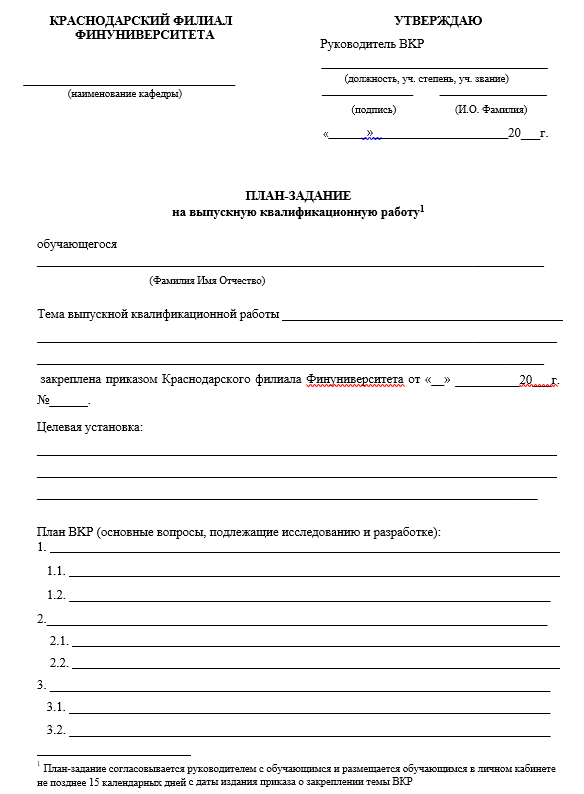 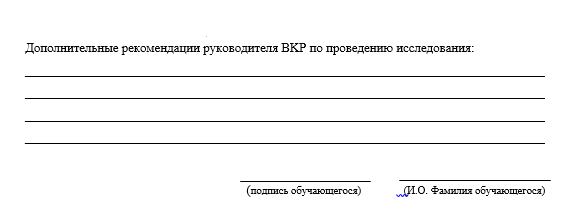 ПРИЛОЖЕНИЕ ДФорма отзыва руководителя о работе обучающегося в период подготовки выпускной квалификационной работыФедеральное государственное образовательное бюджетное учреждение высшего образования«Финансовый университет при Правительстве Российской Федерации»(Краснодарский филиал Финуниверситета)ОТЗЫВ РУКОВОДИТЕЛЯо работе обучающегося в период подготовкивыпускной квалификационной работы по программе бакалавриатаОбучающийся ______________________________________________________________________(Фамилия Имя Отчество)Кафедра___________________________________________________________________________Направление подготовки_____________________________________________________________Профиль___________________________________________________________________________ Наименование темы____________________________________________________________________________________________________________________________________________________Руководитель ______________________________________________________________________                                                      (Имя Отчество Фамилия, должность, ученое звание, ученая степень)1. Соответствие заявленных целей и задач теме ВКР: ____________________________________________________________________________________________________________________________________________________________________________2. Соответствие полученных результатов заявленным целям и задачам:____________________________________________________________________________________________________________________________________________________________________________3. Умение проводить исследование в профессиональной деятельности (умение анализировать, владеть методами исследования и представления результатов): ____________________________________________________________________________________________________________________________________________________________________________4. Характеристика использования в работе инструментария математики, математического моделирования, расчетов, статистических методов, пакетов специальных прикладных программ и т.п.:_________________________________________________________________________________________________________________________________________________________________________________________________________________________________________________________________5. Наличие конкретных предложений и рекомендаций, сформулированных в BKP, ценность полученных результатов: _________________________________________________________________________________________________________________________________________________________________________________________________________________________________________________________________6. Степень самостоятельности при работе над BKP (самостоятельность изложения и обобщения материала, самостоятельная интерпретация полученных результатов, обоснованность выводов): ________________________________________________________________________________________________________________________________________________________________________________________________________________________________________________________________7. Сформированность компетенций в ходе работы над BKP: компетенции, предусмотренные программой государственной итоговой аттестации и подлежащие оценке в ходе выполнения BKP, сформированы (не сформированы):_________________________________________________________________________________________________________________________________________________________________________________________________________________________________________________________________8. Доля (%) заимствований в BKP:________________________________________________________9. Недостатки в работе обучающегося в период подготовки BKP: ________________________________________________________________________________________________________________________________________________________________________________________________________________________________________________________________10. BKP обучающегося_______________________________________________________________соответствует (не соответствует) требованиям, предъявляемым к BKP, и может (не может) быть рекомендована к защите на заседании ГЭК:_____________________________________________________________________________________________________________________________________________________________________________________________________________________________________________________      (И.О. Фамилия руководителя)_________________________________        (подпись руководителя)«_____» ______________20 ___ г.ПРИЛОЖЕНИЕ ЕЕ.1 Образец титульного листа выпускной квалификационной работыФЕДЕРАЛЬНОЕ ГОСУДАРСТВЕННОЕ ОБРАЗОВАТЕЛЬНОЕ БЮДЖЕТНОЕ УЧРЕЖДЕНИЕ ВЫСШЕГО ОБРАЗОВАНИЯФИНАНСОВЫЙ УНИВЕРСИТЕТПРИ ПРАВИТЕЛЬСТВЕ РОССИЙСКОЙ ФЕДЕРАЦИИ(Финансовый университет) Краснодарский филиал Финуниверситета Кафедра «Экономика и финансы»Выпускная квалификационная работана тему: « 	_»(наименование темы выпускной квалификационной работы)Направление подготовки 38.03.01 «Экономика»Профиль « 	»Выполнил студент учебной группы_________________________________________                      (номер учебной группы)_________________________________________(Фамилия Имя Отчество полностью)Руководитель_____________________________                                        (ученая степень, ученое звание)_________________________________________                                   (И.О. Фамилия)BKP соответствует предъявляемым требованиямЗаведующий кафедрой_________________________________________(ученая степень, ученое звание)                        _____________________________                     (И.О. Фамилия)                        «_____»________________202__г.Краснодар 20 	Е.2 Образец заполнения титульного листа выпускной квалификационной работы по профилю «Финансы и кредит»ФЕДЕРАЛЬНОЕ ГОСУДАРСТВЕННОЕ ОБРАЗОВАТЕЛЬНОЕ БЮДЖЕТНОЕ УЧРЕЖДЕНИЕ ВЫСШЕГО ОБРАЗОВАНИЯФИНАНСОВЫЙ УНИВЕРСИТЕТПРИ ПРАВИТЕЛЬСТВЕ РОССИЙСКОЙ ФЕДЕРАЦИИ(Финансовый университет) Краснодарский филиал Финуниверситета Кафедра «Экономика и финансы»Выпускная квалификационная работана тему: «Оценка формирования и использования финансовых результатов деятельности предприятия (на примере ООО «ИКАР»)»Направление подготовки 38.03.01 «Экономика» Профиль «Финансы и кредит»Краснодар - 2023 г.Е.3	Образец заполнения титульного листа выпускной квалификационной работы по профилю «Учет, анализ и аудит»ФЕДЕРАЛЬНОЕ ГОСУДАРСТВЕННОЕ ОБРАЗОВАТЕЛЬНОЕ БЮДЖЕТНОЕ УЧРЕЖДЕНИЕ ВЫСШЕГО ОБРАЗОВАНИЯФИНАНСОВЫЙ УНИВЕРСИТЕТПРИ ПРАВИТЕЛЬСТВЕ РОССИЙСКОЙ ФЕДЕРАЦИИ(Финансовый университет) Краснодарский филиал Финуниверситета Кафедра «Экономика и финансы»Выпускная квалификационная работана тему: «Особенности организации бухгалтерского учета на предприятиях малого бизнеса (на примере ООО «Калина»)»Направление подготовки 38.03.01 «Экономика»Профиль «Учет, анализ и аудит»Краснодар - 2023 г.ПРИЛОЖЕНИЕ ЖЖ.1	Образец содержания выпускной квалификационной работы, состоящей из двух главТема: Управление финансовой устойчивостью предприятия (на примере ООО «ИКАР»)СОДЕРЖАНИЕЖ.2	Образец содержания выпускной квалификационной работы, состоящей из двух главТема: Учет и аудит движения денежных средств в организации (на примере ООО «Альтаир»)СОДЕРЖАНИЕЖ.3	Образец содержания выпускной квалификационной работы,  состоящей из трех главТема: Финансовая устойчивость предприятия и пути ее укрепления (на примере ООО «Градиент»)СОДЕРЖАНИЕЖ.4	Образец содержания выпускной квалификационной работы, состоящей из трех главТема: Учет и анализ движения товаров в организациях торговли(на примере ООО «Градиент»)СОДЕРЖАНИЕПРИЛОЖЕНИЕ ИФорма акта внедрения результатов выпускной квалификационной работыУТВЕРЖДАЮДиректорООО «Девелопмент-Авто» 	А.П. Маликовпечать(подпись)« 	» _ 	20 	г.АКТ О ВНЕДРЕНИИ РЕЗУЛЬТАТОВвыпускной квалификационной работына тему 	по направления 38.03.01 «Экономика», профиль «Финансы и кредит»,выполненную Павловым Петром ИвановичемПредмет внедрения: результаты выпускной квалификационной работы на тему: «Совершенствование управления оборотными активами  предприятия (на примере ООО «Девелопмент-Авто»)».Форма внедрения: рекомендации, направленные на оптимизацию политики управления оборотными активами компании.Место внедрения: Общество с ограниченной ответственностью«Девелопмент-Авто». Адрес: Россия, 350015, г. Краснодар, ул. Зиповская, 3/13.Ожидаемые результаты внедрения: повышение эффективности использования оборотных средств, стабилизация финансового состояния исследуемого предприятия.ПРИЛОЖЕНИЕ КОбразец оформления списка использованных источников в выпускной квалификационной работеСПИСОК ИСПОЛЬЗОВАННЫХ ИСТОЧНИКОВБюджетный кодекс Российской Федерации от 31.07.1998 г. № 145-ФЗ (с изм. и доп.). - URL: http://www.consultant.ru (дата обращения: 26.04.2022).Гражданский кодекс Российской Федерации (часть 1) от 30.11.1994 № 51-ФЗ (с изм. и доп.). - URL: http://www.consultant.ru (дата обращения: 26.04.2022).Гражданский кодекс Российской Федерации (часть 2) от 26.01.1996 г. (с изм. и доп.). - URL: http://www.consultant.ru (дата обращения: 26.04.2022).Налоговый кодекс Российской Федерации (часть 1) от 31.07.1998 г. № 146-ФЗ (с изм. и доп.). - URL: http://www.consultant.ru (дата обращения: 26.04.2022).Налоговый кодекс Российской Федерации (часть 2) от 05.08.2000 № 117-ФЗ (с изм. и доп.). - URL: http://www.consultant.ru (дата обращения: 26.04.2022).Федеральный закон «Об акционерных обществах» от 26.12.1995 г.№ 208-ФЗ (с изм. и доп.). - URL: http://www.consultant.ru (дата обращения: 26.04.2022).Федеральный закон «Об обществах с ограниченной ответственностью» от 08.02.1998 г. №14-ФЗ (с изм. и доп.). - URL: http://www.consultant.ru (дата обращения: 26.04.2022).Федеральный закон «О рынке ценных бумаг» от 22.04.1996 № 39-ФЗ (с изм. и доп.). - URL: http://www.consultant.ru (дата обращения: 26.04.2022).Федеральный закон «Об инвестиционной деятельности в Российской Федерации, осуществляемой в форме капитальных вложений» от 25.02.1999 г.№ 39-ФЗ (с изм. и доп.). - URL: http://www.consultant.ru (дата обращения: 26.04.2022).Федеральный закон «О финансовой аренде (лизинге)» «О лизинге» от 29.10.1998 г. №164-ФЗ (с изм. и доп.). - URL: http://www.consultant.ru (дата обращения: 26.04.2022).Федеральный закон «О несостоятельности (банкротстве)» от 26.10.2002 г.№127-ФЗ (с изм. и доп.). - URL: http://www.consultant.ru (дата обращения: 26.04.2022).Федеральный закон от 08.05.1996 № 41-ФЗ «О производственных кооперативах» (с изм. и доп.). - URL: http://www.consultant.ru (дата обращения: 26.04.2022).Постановление Правительства РФ от 01.01.2002 №1 «О классификации основных средств, включаемых в амортизационные группы» (с изм. и доп.). - URL: http://www.consultant.ru (дата обращения: 26.04.2022).Постановление Правительства РФ от 25.06.2003 №367 «Об утверждении правил проведения арбитражным управляющим финансового анализа» (с изм. и доп.). - URL: http://www.consultant.ru (дата обращения: 26.04.2022).Положение Банка России от 19.06.2012 № 383-П «О правилах осуществления перевода денежных средств» (с изм. и доп.). - URL: http://www.consultant.ru (дата обращения: 26.04.2022).Приказ Минфина РФ от 06.05.1999 №32 н «Об утверждении Положения по бухгалтерскому учету «Доходы организации» ПБУ 9/99». Зарегистрировано в Минюсте России 31.05.1999 № 1791) (с изм. и доп.). - URL: http://www.consultant.ru (дата обращения: 26.04.2022).Приказ Минфина РФ от 06.05.1999 №33н «Об утверждении Положения по бухгалтерскому учету «Расходы организации» ПБУ 10/99». Зарегистрировано в Минюсте России 31.05.1999 № 1790) (с изм. и доп.). - URL: http://www.consultant.ru (дата обращения: 26.04.2022).Герасимова В.Д. Анализ и диагностика финансово-хозяйственной деятельности предприятия: учебное пособие / Герасимова В.Д., Туктарова Л.Р. - Москва: КноРус, 2021. -  505 с.Ендовицкий Д.А. Финансовый анализ: учебник / Ендовицкий Д.А., Любушин Н.П., Бабичева Н.Э. - Москва: КноРус, 2021. - 300 с.Игонина Л.Л., Рощектаева У.Ю., Вихарев В.В. Финансовый анализ / Под ред. Л.Л. Игониной. - М.: КноРус, 2021. - 318 с.Корпоративные финансы: учебник / Эскиндаров М.А., под ред., Федотова М.А., под ред., Шохин Е.И., Хотинская Г.И., Тазихина Т.В., Слепнева Т.А., Сетченкова Л.А., Сагайдачная О.В. - Москва: КноРус, 2021. - 480 с.Ковалев А.И. Анализ финансового состояния предприятия. - М.: Центр экономики и маркетинга, 2016. - 216 с.Найденова Р.И. Финансовый менеджмент: учебное пособие / Найденова Р.И., Виноходова А.Ф., Найденов А.И. - Москва: КноРус, 2021. - 208 с.Савицкая, Г. В. Комплексный анализ хозяйственной деятельности предприятия: учебник /  Г.В. Савицкая. - 7-е  изд.,  перераб. и доп. - Москва : ИНФРА-М, 2021. - 608 с.Селезнева Н.Н. Финансовый анализ: учеб. пособие. - М.: ЮНИТИ- ДАНА, 2015. - 479 с.Управление финансовой структурой фирмы: Учебник / В.В. Ковалев. - М.: Проспект, 2015. - 256 с.Финансовый  менеджмент: учебное  пособие / Р.И. Найденова, А.Ф. Виноходова, А.И. Найденов. - М.: КноРус, 2017. - 208 с.Финансовый менеджмент: учебник / Н.И. Берзон [и др.] под  ред. Т.В. Теплова. - М.: КноРус, 2016. - 649 с.Финансы организаций (предприятий): учебник для студентов вузов, обучающимся по экономическим специальностям, специальности «Финансы и кредит» / под ред. Н.В. Колчиной. 6-е изд., перераб. и доп. - М.: ЮНИТИ- ДАНА, 2016. - 399 с.Хазанович Э.С. Инвестиции: учебное пособие / Хазанович Э.С. - М.: КноРус, 2021. - 318 с.Чиненов, М.В. Инвестиции: учебное пособие / Чиненов М.В. и др. - М.: КноРус, 2020. - 365 с.Шеремет А.Д. Анализ и диагностика финансово – хозяйственной деятельности предприятия: учебник / А.Д. Шеремет. - М.: ЮНИТИ-ДАНА, 2019. - 367 с.Экономический анализ: учеб. для вузов / Л.Т. Гиляровская, Г. В. Корнякова, Н.С. Пласкова / под ред. Гиляровской Л.Т. - 2- е изд., доп. - М.: ЮНИТИ-ДАНА, 2019. - 615 с.Губанов Р.С. Страхование финансовых рисков как метод риск-менеджмента // Финансовая аналитика проблемы и решения. - 2020. - № 8. - С. 31– 35.Зиновьева А.А., Казакова Н.А., Хлевная Е.А. Актуальные проблемы контроля финансовой безопасности компании // Финансовый менеджмент. - 2019.  - № 2. - С. 3–12.Казакова Н.А., Лукьянов А.В. Выявление и анализ количественных и качественных факторов кредитоспособности заемщиков в условиях высоких банковских рисков // Учет. Анализ. Аудит. - 2020. - № 1. - С. 92–100.Учет, анализ и оценка рисков предпринимательской деятельности на рынке лизинговых услуг/ Н.А. Казакова [и др.] // Лизинг. Технологии бизнеса. - 2019. - № 4. - С. 53-62.Lee T.A., Parker R.H. The Evolution of Corporate Financial Reporting. - Nelson & Sons Ltd, 1979. 462 p.Goldsmith R. Financial Structure and Development. - Yale University Press, New Haven, 1969. 561 р.Naceur S.B., Blotevogel R., Fischer M., Shi H.  Financial development and source of growth: New evidence. IMF Working Paper. 2017 (143). - URL: file:///C:/Users/User/Downloads/wp17143.pdf (дата обращения: 09.05.2017).ПРИЛОЖЕНИЕ ЛОбразцы оформления таблиц, показатели в которых рассчитаны цепным способомТаблица 1 -Динамика основных экономических показателей ООО «Титан» 
за 2019-2021 гг.Таблица 2 - Динамика основных экономических показателей ООО «Титан» за 2019-2021 гг.Таблица 3 - Динамика основных экономических показателей ООО «Титан» за 2019-2021 гг.Таблица 4 - Динамика основных экономических показателей ООО «Титан» за 2019-2021 гг.Продолжение таблицы 4ПРИЛОЖЕНИЕ МОбразцы оформления таблиц, показатели в которых рассчитаны базисным способомТаблица 5 - Динамика основных экономических показателей ООО «Титан» за 2019-2021 гг.Таблица 6 - Динамика основных экономических показателей ООО «Титан» за 2019-2021 гг.Таблица 7 - Динамика основных экономических показателей ООО «Титан»  за 2019-2021 гг.Таблица 8 - Динамика основных экономических показателей ООО «Титан» за 2019-2021 гг.ПРИЛОЖЕНИЕ НРекомендации к докладу по защите выпускной квалификационной работыУважаемые	члены	государственной	экзаменационной	комиссии! Вашему вниманию предлагается выпускная квалификационная работа на тему«…»Актуальность работы обусловлена…Целью работы является… (Формулируются из введения выпускной квалификационной работы).Для достижения указанной цели в работе поставлены следующие задачи…(Формулируются задачи, используя названия глав. При этом в формулировке должны присутствовать глаголы типа – изучить, рассмотреть, раскрыть, сформулировать, проанализировать, определить и т.п.)Объектом исследования является… Предмет исследования…В процессе решения поставленных задач получены следующие результаты… (Далее из каждой главы используются выводы или формулировки, характеризующие результаты. Здесь можно демонстрировать слайды). Если демонстрируются графики, то их надо назвать и констатировать тенденции, просматриваемые на графиках. При демонстрации диаграмм обратить внимание на обозначение сегментов, столбцов и т.п. Графический материал должен быть наглядным и понятным со стороны. Текст, сопровождающий диаграммы и гистограммы, должен отражать лишь конкретные выводы. Объем этой части доклада не должен превышать 2 стр. печатного текста.).В результате проведенного исследования были сделаны следующие выводы… (Формулируются основные выводы, вынесенные в заключение. Объем этой части доклада не должен превышать 0,5 стр. печатного текста.).На основании проведенного исследования были разработаны и рекомендованы к внедрению предложения …(перечисляются предложения). Данные предложения использованы в работе анализируемого предприятия (или доложены руководству и приняты им). Экономический эффект от внедренных предложений составил…(Объем этой части доклада не должен превышать 0,5 стр. печатного текста.).Доклад окончен, спасибо за внимание.Всего весь доклад с хронометражем не более10 минут (с презентацией) занимает 3-4 стр. печатного текста 14-м шрифтом Times New Roman.ПРИЛОЖЕНИЕ ОФорма разрешения на размещение выпускной квалификационной работы в ЭИСРАЗРЕШЕНИЕна размещение выпускной квалификационной работыв электронной информационно-образовательной среде ФинуниверситетаЯ,	(фамилия, имя, отчество)паспорт серии 	№ 	, выдан 	(указать, когда и кем выдан паспорт)зарегистрирован (-а) по адресу: 	являющийся (-аяся) студентомнаправление подготовки Экономика		                                                                                            профиль 	_федерального государственного образовательного бюджетного учреждения высшего образования«Финансовый университет при Правительстве Российской Федерации (далее - Финуниверситет), разрешаю Финуниверситету безвозмездно воспроизводить и размещать (доводить до всеобщего сведения) в полном объеме написанную мною в рамках выполнения образовательной программы выпускную квалификационную работу (далее - Выпускная работа) на тему: 	_(название работы)в сети Интернет в электронной информационно-образовательной среде Финуниверситета, (далее - ЭИС), таким образом, чтобы любой пользователь данного портала мог получить доступ к Выпускной работе из любого места и в любое время по собственному выбору, в течение всего срока действия исключительного права на Выпускную работу.Я подтверждаю, что Выпускная работа написана мною лично, в соответствии с правилами академической этики и не нарушает авторских прав иных лиц.Я понимаю, что размещение Выпускной работы на портале не позднее чем через 1 (один) год с момента подписания мною настоящего разрешения означает заключение между мной и Финуниверситетом лицензионного договора на условиях, указанных в настоящем разрешении.Я сохраняю за собой исключительное право на Выпускную работу.Настоящее разрешение является офертой в соответствии со статьей 435 Гражданского кодекса Российской Федерации. Размещение Выпускной работы на портале является акцептом в соответствии со статьей 438 Гражданского кодекса Российской Федерации.Дата: 	Подпись: 	_Показатели2019 г.2020 г.2021 г.Абсолютное изменение, (+, -)Абсолютное изменение, (+, -)Относительное изменение, %Относительное изменение, %Показатели2019 г.2020 г.2021 г.в 2020 г.к 2019 г.в 2021 г.к 2020 г.в 2020 г.к 2019 г.в 2021 г.к 2020 г.Выручка, тыс. руб.Себестоимость продаж, тыс. руб.Валовая прибыль, тыс. руб.Чистая прибыль (убыток), тыс. руб.Среднегодовая численность персонала, чел.Среднегодовая стоимость оборотных средств, тыс. руб.Среднегодовая стоимость основных средств, тыс. руб.Фондоотдача, руб./руб.Производительность труда, тыс. руб./чел.Рентабельность продаж, %Чистая рентабельность, %Коэффициент оборачиваемости оборотных средств, оборотовДлительность оборота оборотных средств, днейФедеральное государственное образовательное бюджетное учреждение высшего образования«Финансовый университет при Правительстве Российской Федерации» Краснодарский филиал ФинуниверситетаКафедра «Экономика и финансы»«Утверждаю» Руководитель выпускнойквалификационной работы(должность)(подпись, И.О.Фамилия)№п/пВыполняемые работы и мероприятияСрокивыполненияОтметка овыполнении1Выбор темы2Оформление и размещение в личном кабинете на платформе Финансового университета план-задания ВКР3Подготовка 1 главы40 %4Подготовка 2 главы (и 3 главы при наличии)90 %5Подготовка введения, заключения, списка литературы, оформление ВКР100 %6Размещение полностью законченной, оформленной и согласованной с руководителем ВКР на платформе Финансового университета 7Предзащита ВКР на кафедре№ п/пВыполняемые работы и мероприятияСроки выполненияОтметка о выполнении1Выбор темыдо 15.10.2022 г.2Оформление и размещение в личном кабинете на платформе Финансового университета план-задания ВКРдо 30.11.2022 г.3Подготовка 1 главы01.11.2022 г. –13.03.2023 г.40 %4Подготовка 2 главы (и 3 главы при наличии)14.03.2023 г.-01.05.2023 г.90 %5Подготовка введения, заключения, списка литературы, оформление ВКР02.05.2023 г. –05.05.2023 г.100 %6Размещение полностью законченной, оформленной и согласованной с руководителем ВКР на платформе Финансового университета до 06.05.2023 г.7Предзащита ВКР на кафедре06.05.2023 г. -13.05.2023 г. -Выполнил : студент учебной группы КРНД-18-БЭ-ФК-оВыполнил : студент учебной группы КРНД-18-БЭ-ФК-оИванова Елена Петровна Иванова Елена Петровна Руководитель:к.э.н., доцентРадченко Мария Викторовна  Радченко Мария Викторовна  ВКР соответствует предъявляемым требованиямВКР соответствует предъявляемым требованиямЗаведующий кафедрой «Экономика и финансы» д.э.н., профессор Л.Л. Игонина «06 » мая 2023 г.Заведующий кафедрой «Экономика и финансы» д.э.н., профессор Л.Л. Игонина «06 » мая 2023 г.Выполнил : студент учебной группы КРНД-18-БЭ-УА-оВыполнил : студент учебной группы КРНД-18-БЭ-УА-оИванова Елена Петровна Иванова Елена Петровна Руководитель:к.э.н., доцентРощектаева Ульяна Юрьевна  Рощектаева Ульяна Юрьевна  ВКР соответствует предъявляемым требованиямВКР соответствует предъявляемым требованиямЗаведующий кафедрой «Экономика и финансы» д.э.н., профессор Л.Л. Игонина «06 » мая 2023 г.Заведующий кафедрой «Экономика и финансы» д.э.н., профессор Л.Л. Игонина «06 » мая 2023 г.ВВЕДЕНИЕ………………………………………………………………………..41 Теоретико-методические основы управления финансовой устойчивостьюорганизации……………………………………………………………………….8Экономическая сущность и содержание финансовой устойчивостиорганизации………………………………………………………………………8Система показателей оценки финансовой устойчивости организации….13Методы управления финансовой устойчивостью организации………20Анализ управления финансовой устойчивостью ООО «ИКАР» ирекомендации по повышению его эффективности….………………………….26 Организационно-правовая и финансово-экономическая характеристикапредприятия………………………………………………………………………26 Анализ управления финансовой устойчивостью организации на основерасчета ее абсолютных показателей…………………………………………36 Анализ управления финансовой устойчивостью организации на основерасчета ее относительных показателей ………………………………………42 Рекомендации по повышению эффективности управления финансовойустойчивостью организации……………………………………………………52ЗАКЛЮЧЕНИЕ…………………………………………………………………...63СПИСОК ИСПОЛЬЗОВАННЫХ ИСТОЧНИКОВ……………………..…….68ПРИЛОЖЕНИЕ…………………………………………………………………...71ВВЕДЕНИЕ………………………………………………………….…………..41 Теоретические аспекты учета и аудита движения денежных средств ворганизации……………………………………………………………………...61.1	Понятие	денежных	средств	организации	и	их	отражение	вбухгалтерской отчетности………………………………………………………..61.2 Экономическая сущность учета и аудита движения денежных средств,их нормативно-правовое регулирование в Российской Федерации …………111.3 Организация учета движения денежных средств в организации………….172	Учет	и	аудит	движения	денежных	средств	в	ООО	«Альтаир»,мероприятия по их совершенствованию………………………………………..242.1 Организационно-правовая	и финансово-экономическая характеристикаООО «Альтаир»…………………………………………………………………..242.2	Анализ	организации	учета	денежных	средств	в	ООО«Альтаир»…………………………………………………………………………342.3 Планирование и организация аудиторской проверки учета денежныхсредств предприятия.....……….….......................................................................422.4 Совершенствование учета и контроля за движением денежных средств вООО «Альтаир» по результатам аудиторской проверки.……………………...50ЗАКЛЮЧЕНИЕ………………………………………………………….…..........61СПИСОК ИСПОЛЬЗОВАННЫХ ИСТОЧНИКОВ……………………..............65ПРИЛОЖЕНИЕ…………………………………………………………………...70ВВЕДЕНИЕ…………………………………………………………………..41	Теоретические основы анализа финансовой устойчивости предприятия……………………………………………………………………71.1 Сущность финансовой устойчивости предприятия………………….…71.2 Факторы, влияющие на финансовую устойчивость предприятия …....121.3 Методы оценки финансовой устойчивости предприятия ………….….152 Анализ финансовой устойчивости предприятия (на примере ООО«Градиент»)………………..……...……………………………………….…..302.1	Организационно-правовая	и	финансово-экономическаяхарактеристика предприятия…………………………………..…………….302.2 Анализ финансовой устойчивости предприятия на основе абсолютныхпоказателей…………………………………………………………………….462.3	Оценка	финансовой	устойчивости	предприятия	на	основеотносительных показателей ………………………………………………….493	Пути	укрепления	финансовой	устойчивости	ООО«Градиент»……………………………………………………………………...563.1 Оптимизация структуры капитала предприятия с целью укрепленияего финансовой устойчивости ……………………………………………….563.2	Практические	рекомендации	по	укреплению	финансовойустойчивости ООО «Градиент»………………....…………………………....66ЗАКЛЮЧЕНИЕ………………………………………………………………..75СПИСОК ИСПОЛЬЗОВАННЫХ ИСТОЧНИКОВ……………..…..……….78ПРИЛОЖЕНИЕ………………………………………………………………..80ВВЕДЕНИЕ………………………………………………………………………41 Теоретические аспекты учета и анализа движения товаров в организацияхторговли ….………………………………………………..…………………….71.1 Цели, задачи и основные принципы учета товаров в организацияхторговли…………………………………………………………..……….…......71.2 Методика анализа движения товаров……………………………….…......141.3 Особенности учета поступления, наличия и продаж товаров…….….......202 Учет и анализ движения товаров в ООО «Градиент»………………….......292.1 Организационно-правовая	и финансово-экономическая характеристикаООО «Градиент»………… ……………………….……………………………..292.2 Анализ динамики и структуры товарооборота ООО «Градиент»………..412.3 Анализ организации учета движения товаров в ООО «Градиент»…........463 Совершенствование организации синтетического и аналитического учетадвижения товаров в ООО «Градиент»…………………………………………523.1 Рекомендации по совершенствованию организации синтетическогоучета поступления и продажи товаров…………….…………………………..523.2 Рекомендации по организации аналитического учета товаров…………..603.3 Организация системы внутреннего контроля за движением товаров иформирование резерва под снижение стоимости товаров………………......67ЗАКЛЮЧЕНИЕ……………………………………………………………….....73СПИСОК ИСПОЛЬЗОВАННЫХ ИСТОЧНИКОВ……………………………77ПРИЛОЖЕНИЕ………………………………………………………………….80Показатели2019 г.2020 г.2021 г.Абсолютноеизменение, (+, -)Абсолютноеизменение, (+, -)Относительноеизменение, %Относительноеизменение, %Показатели2019 г.2020 г.2021 г.в 2020 г.к 2019 г.в 2021 г.к 2020 г.в 2020 г.к 2019 г.в 2021 г.к 2020 г.Показатели2019 г.2020 г.2021 г.Абсолютноеизменение, (+, -)Абсолютноеизменение, (+, -)Темп роста,%Темп роста,%Показатели2019 г.2020 г.2021 г.в 2020 г.к 2019 г.в 2021 г.к 2020 г.в 2020 г.к 2019 г.в 2021 г.к 2020 г.Показатели2019 г.2020 г.2021 г.Абсолютноеизменение, (+, -)Абсолютноеизменение, (+, -)Темп прироста,%Темп прироста,%Показатели2019 г.2020 г.2021 г.в 2020 г.к 2019 г.в 2021 г.к 2020 г.в 2020 г.к 2019 г.в 2021 г.к 2020 г.Показатели2019 г.2020 г.2021 г.Абсолютное отклонение, (+, -)Абсолютное отклонение, (+, -)Относительное отклонение, %Относительное отклонение, %Показатели2019 г.2020 г.2021 г.в 2020 г.к 2019 г.в 2021 г.к 2020 г.в 2020 г.к 2019 г.в 2021 г.к 2020 г.1234567812345678Показатели2019 г.2020 г.2021 г.Абсолютное изменение, (+, -)Абсолютное изменение, (+, -)Относительное изменение, %Относительное изменение, %Показатели2019 г.2020 г.2021 г.в 2020 г.к 2019 г.в 2021 г.к 2019 г.в 2020 г.к 2019 г.в 2021 г.к 2019 г.Показатели2019 г.2020 г.2021 г.Абсолютное изменение, (+, -)Абсолютное изменение, (+, -)Темп роста,%Темп роста,%Показатели2019 г.2020 г.2021 г.в 2020 г.к 2019 г.в 2021 г.к 2019 г.в 2020 г.к 2019 г.в 2021 г.к 2019 г.Показатели2019 г.2020 г.2021 г.Абсолютное отклонение, (+, -)Абсолютное отклонение, (+, -)Относительное отклонение, %Относительное отклонение, %Показатели2019 г.2020 г.2021 г.в 2020 г.к 2019 г.в 2021 г.к 2019 г.в 2020 г.к 2019 г.в 2021 г.к 2019 г.Показатели2019 г.2020 г.2021 г.Абсолютное изменение, (+, -)Абсолютное изменение, (+, -)Темп прироста,%Темп прироста,%Показатели2019 г.2020 г.2021 г.в 2020 г.к 2019 г.в 2021 г.к 2019 г.в 2020 г.к 2019 г.в 2021 г.к 2019 г.